РЕПУБЛИКА БЪЛГАРИЯ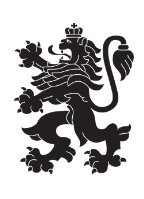 Министерство на земеделието, храните и горитеОбластна дирекция „Земеделие“ – гр.ПазарджикЗ   А   П   О   В   Е   Д№ РД-04-195/ 30.09.2019г.СТОЯН ТРАЯНОВ – директор на областна дирекция „Земеделие” гр. Пазарджик, след като разгледах, обсъдих и оцених доказателствения материал по административната преписка за землището на с. Аканджиево, община Белово, област Пазарджик, за стопанската 2019– 2020 г., а именно: заповед № РД 04-106/05.08.2019 г., по чл. 37в, ал. 1 ЗСПЗЗ, за създаване на комисия, доклада на комисията и приложените към него: служебно разпределение, проекта на картата за разпределение на масивите за ползване в землището, проекта на регистър към картата, които са неразделна част от служебното разпределение, както и всички останали документи по преписката,  за да се произнеса установих от фактическа и правна страна следното:І. ФАКТИЧЕСКА СТРАНА1) Заповедта на директора на областна дирекция „Земеделие” гр. Пазарджик № РД - 04-106/05.08.2019 г., с която е създадена комисията за землището на с. Аканджиево,  община Белово, област Пазарджик, е издадена до 05.08.2019 г., съгласно разпоредбата на чл. 37в, ал. 1 ЗСПЗЗ.2) Изготвен е доклад на комисията.Докладът съдържа всички необходими реквизити и данни, съгласно чл. 37в, ал. 4 ЗСПЗЗ и чл. 72в, ал. 1 – 4 ППЗСПЗЗ.Към доклада на комисията по чл. 37в, ал. 1 ЗСПЗЗ са приложени служебното разпределение, проектът на картата на масивите за ползване в землището и проектът на регистър към нея.3) В предвидения от закона срок от комисията е изготвено служебно разпределение на масивите за ползване в землището, което отговаря на изискванията на чл. 37в, ал. 3 и ал. 4 ЗСПЗЗ и чл. 74, ал. 1 – 4 ППЗСПЗЗ.Неразделна част от служебното разпределение са проектът на картата за разпределение на масивите за ползване в землището и регистърът към нея, който съдържа всички необходими и съществени данни, съгласно чл. 74, ал. 1 – 4 ППЗСПЗЗ.ІІ. ПРАВНА СТРАНАПроцедурата по сключване на споразумение между ползвателите/собствениците на земеделски земи (имоти), съответно за служебно разпределение на имотите в масивите за ползване в съответното землище, има законната цел за насърчаване на уедрено ползване на земеделските земи и създаване на масиви, ясно изразена в чл. чл. 37б и 37в ЗСПЗЗ, съответно чл.чл. 69 – 76 ППЗСПЗЗ.По своята правна същност процедурата за създаване на масиви за ползване в землището за съответната стопанска година е един смесен, динамичен и последователно осъществяващ се фактически състав. Споразумението между участниците е гражданскоправният юридически факт, а докладът на комисията, служебното разпределение на масивите за ползване и заповедта на директора на областната дирекция „Земеделие”, са административноправните юридически факти.Всички елементи на смесения фактически състав са осъществени, като са спазени изискванията на закона, конкретно посочени във фактическата част на заповедта.С оглед изложените фактически и правни доводи, на основание чл. 37в, ал. 4, ал. 5, ал. 6 и ал. 7 от ЗСПЗЗ, във връзка с чл. 75а, ал. 1, т. 1-3, ал. 2 от ППЗСПЗЗ,Р А З П О Р Е Д И Х:Въз основа на ДОКЛАДА на комисията:ОДОБРЯВАМ служебното разпределение на имотите по чл. 37в, ал. 3 ЗСПЗЗ, включително и за имотите по чл. 37в, ал. 3, т. 2 ЗСПЗЗ, с което са разпределени масивите за ползване в землището на село Аканджиево, община Белово, област Пазарджик, за стопанската година 2019 -2020 година, считано от 01.10.2019 г. до 01.10.2020 г.ОДОБРЯВАМ картата на разпределените масиви за ползване в посоченото землище, както и регистърът към нея, които са ОКОНЧАТЕЛНИ за стопанската година, считано от 01.10.2019 г. до 01.10.2020 г.Заповедта, заедно с окончателните карта на масивите за ползване и регистър, да се обяви в кметството на село Аканджиево  и в сградата на общинската служба по земеделие гр. Септември, офис гр. Белово, както и да се публикува на интернет страницата на община Белово и областна дирекция „Земеделие” гр. Пазарджик, в срок от 7 дни от нейното издаване.Ползвател на земеделски земи, на който със заповедта са определени за ползване за стопанската 2019 – 2020 г., земите по чл. 37в, ал. 3, т. 2 от ЗСПЗЗ, е ДЛЪЖЕН да внесе по банкова сметка, с IBAN BG34UBBS80023300251210  и BIC UBBSBGSF, на областна дирекция „Земеделие” гр. Пазарджик, паричната сума в размер на определеното средно годишно рентно плащане за землището, в срок ДО ТРИ МЕСЕЦА от публикуването на настоящата заповед. Сумите са депозитни и се изплащат от областна дирекция „Земеделие” гр. Пазарджик на провоимащите лица, в срок от 10 (десет) години.За ползвателите, които не са заплатили в горния срок паричните суми за ползваните земи по чл. 37в, ал. 3, т 2 ЗСПЗЗ, съгласно настоящата заповед, директорът на областна дирекция „Земеделие” издава заповед за заплащане на трикратния размер на средното годишно рентно плащане за землището. В седемдневен срок от получаването на заповедта ползвателите превеждат паричните суми по сметка на областна дирекция „Земеделие” гр. Пазарджик.Заповедта може да се обжалва в 14 дневен срок, считано от обявяването/публикуването й, чрез областна дирекция „Земеделие” гр. Пазарджик, по реда предвиден в АПК – по административен пред министъра на земеделието и храните и/или съдебен ред пред Районен съд гр. Пазарджик.Обжалването на заповедта не спира нейното изпълнение.
Стоян Атанасов Траянов (Директор)
30.09.2019г. 13:26ч.
ОДЗ-Пазарджик


Електронният подпис се намира в отделен файл с название signature.txt.p7s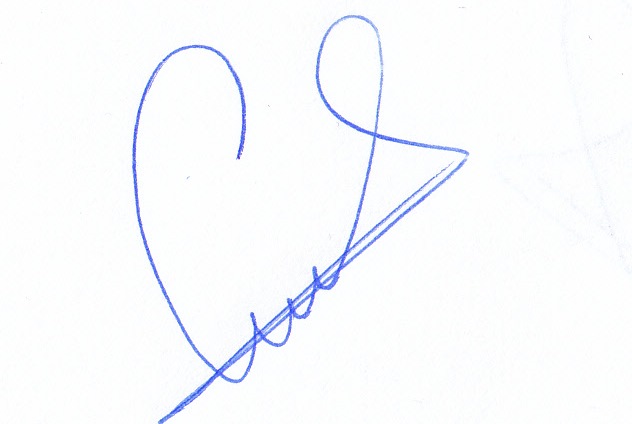 ПРИЛОЖЕНИЕОПИС НА РАЗПРЕДЕЛЕНИТЕ МАСИВИ ЗА ПОЛЗВАНЕ И ВКЛЮЧЕНИТЕ В ТЯХ ИМОТИза стопанската 2019/2020 годиназа землището на с. Аканджиево, ЕКАТТЕ 00165, община Белово, област Пазарджик.проект на разпределение, одобрен със заповед № РД-04-195/30.09.2019 г. на директора на Областна дирекция "Земеделие" - гр. ПазарджикПолзвателМасив №Имот с регистрирано правно основаниеИмот с регистрирано правно основаниеИмот по чл. 37в, ал. 3, т. 2 от ЗСПЗЗИмот по чл. 37в, ал. 3, т. 2 от ЗСПЗЗИмот по чл. 37в, ал. 3, т. 2 от ЗСПЗЗСобственикПолзвателМасив №№Площ дка№Площ дкаДължимо рентно плащане в лв.Собственик"БЕЛ АГРО ЛЕНД" ЕООД8141241.60052.81Борис Спасов Блажев"БЕЛ АГРО ЛЕНД" ЕООД8141211.44247.57Станко Спасов Блажев"БЕЛ АГРО ЛЕНД" ЕООД8141250.787РАЛИЦА ИВАНОВА ПОПОВА и др."БЕЛ АГРО ЛЕНД" ЕООД8160010.32110.61Димитър и Лазар Иванови Младенови"БЕЛ АГРО ЛЕНД" ЕООД11140341.84660.93Костадин Иванов Божилов"БЕЛ АГРО ЛЕНД" ЕООД11140211.20239.65ИВАЙЛО ЛЮДМИЛОВ ГАБЕРСКИ"БЕЛ АГРО ЛЕНД" ЕООД11140491.183Ангел Илинов Димов"БЕЛ АГРО ЛЕНД" ЕООД11140420.915ДИМИТЪР ПЕТРОВ БЛАЖЕВ и др."БЕЛ АГРО ЛЕНД" ЕООД32461011.30342.98Лазар Йорданов Пенин"БЕЛ АГРО ЛЕНД" ЕООД32461041.000Иван Илиев Василев"БЕЛ АГРО ЛЕНД" ЕООД32461020.500СТОЯН ГЕОРГИЕВ ТОНОВ и др."БЕЛ АГРО ЛЕНД" ЕООД49441361.00133.02Иван Стоицов Етов"БЕЛ АГРО ЛЕНД" ЕООД49441591.000ДИМИТЪР ИВАНОВ ТОДОРОВ"БЕЛ АГРО ЛЕНД" ЕООД49441610.99432.80Димитър Николов Ваклинов"БЕЛ АГРО ЛЕНД" ЕООД49441550.80126.42Георги Стойнов Чолаков"БЕЛ АГРО ЛЕНД" ЕООД49441530.80026.41Малин Христов Гагаров"БЕЛ АГРО ЛЕНД" ЕООД49441390.800Стоила Иванова Танева"БЕЛ АГРО ЛЕНД" ЕООД49441570.800Петраки Благоев Сеферинкин"БЕЛ АГРО ЛЕНД" ЕООД49441410.701Васил Ангелов Видьов"БЕЛ АГРО ЛЕНД" ЕООД49441420.69923.06Димитър и Лазар Иванови Младенови"БЕЛ АГРО ЛЕНД" ЕООД49441500.60119.82Стефан Илиев Чавдаров"БЕЛ АГРО ЛЕНД" ЕООД49441480.60019.81Борис Стоянов Биков"БЕЛ АГРО ЛЕНД" ЕООД49441450.60019.80Йордан Станоев Биков"БЕЛ АГРО ЛЕНД" ЕООД52401961.001Стоица Стоинов Кинчов"БЕЛ АГРО ЛЕНД" ЕООД52402140.901Димитър Ангелов Дураков"БЕЛ АГРО ЛЕНД" ЕООД52402100.901Рашо Панов Вучев"БЕЛ АГРО ЛЕНД" ЕООД52402060.90029.70Петър Благоев Димов"БЕЛ АГРО ЛЕНД" ЕООД52402030.80126.44Александър Йорданов Блажев"БЕЛ АГРО ЛЕНД" ЕООД52402040.79926.38Славея Стоянов Габеров"БЕЛ АГРО ЛЕНД" ЕООД53402462.194Тодор Станоев Вучов"БЕЛ АГРО ЛЕНД" ЕООД53402472.131СТОЯН ДИМИТРОВ ШУМАНОВ"БЕЛ АГРО ЛЕНД" ЕООД60141042.27174.95Стоица Костадинов Блажев"БЕЛ АГРО ЛЕНД" ЕООД60140930.50016.51Станойка Владова Адова"БЕЛ АГРО ЛЕНД" ЕООД60140940.400Иван Кузов Блажев"БЕЛ АГРО ЛЕНД" ЕООД60140990.400Петкана Димитрова Тонова"БЕЛ АГРО ЛЕНД" ЕООД61140771.70156.14Иван Димитров Дураков"БЕЛ АГРО ЛЕНД" ЕООД61141370.800Тодор Лазаров Младенов"БЕЛ АГРО ЛЕНД" ЕООД61140780.69923.08Георгена Иванова Шаркова"БЕЛ АГРО ЛЕНД" ЕООД62140661.40246.26Борис и Крум Борисови Пенини"БЕЛ АГРО ЛЕНД" ЕООД62140670.999МАРИЯ ИВАНОВА ВЕЛКОВА и др."БЕЛ АГРО ЛЕНД" ЕООД62140480.60019.79Александър Стоянов Димов"БЕЛ АГРО ЛЕНД" ЕООД64140640.99932.98Георги Николов Блажев"БЕЛ АГРО ЛЕНД" ЕООД64140820.40313.29Станко Стоянов Кулинов"БЕЛ АГРО ЛЕНД" ЕООД64140860.1996.58Георги Кръстев Кьосов"БЕЛ АГРО ЛЕНД" ЕООД79441632.100Данаил Александров Сарафиев"БЕЛ АГРО ЛЕНД" ЕООД79441601.85361.15СПАСКА ДИМИТРОВА ЯНЧЕВА"БЕЛ АГРО ЛЕНД" ЕООД79441521.43847.44Иван Георгиев Арнаудски"БЕЛ АГРО ЛЕНД" ЕООД85370082.459ЦВЕТАНКА ТОДОРОВА МАЛЕШКОВА и др."БЕЛ АГРО ЛЕНД" ЕООД85370051.963АТАНАСКА ИВАНОВА ДИМОВА"БЕЛ АГРО ЛЕНД" ЕООД85370041.39946.16ОЛГА ВЛАДИМИРОВА ПЕНИНА"БЕЛ АГРО ЛЕНД" ЕООД85370030.900Методи Стоянов Пенин"БЕЛ АГРО ЛЕНД" ЕООД85370060.79026.08Ангел Кръстев Вучев"БЕЛ АГРО ЛЕНД" ЕООД85370020.2016.63Йордан Стойчев Георгиев"БЕЛ АГРО ЛЕНД" ЕООД90180062.045Томе Димитров Блажев"БЕЛ АГРО ЛЕНД" ЕООД90180041.525Стоица Стоянов Тошев"БЕЛ АГРО ЛЕНД" ЕООД90180050.85828.31Гаврил Николов Пенин"БЕЛ АГРО ЛЕНД" ЕООД91220050.79626.26Атанас Кръстев Танчев"БЕЛ АГРО ЛЕНД" ЕООД91220040.78525.89Стефан Иванов Танчев"БЕЛ АГРО ЛЕНД" ЕООД97240060.80226.46ДИМИТЪР ПЕТРОВ БЛАЖЕВ и др."БЕЛ АГРО ЛЕНД" ЕООД97240050.398СТОЯН ГЕОРГИЕВ ТОНОВ и др."БЕЛ АГРО ЛЕНД" ЕООД97240080.254Витан Василев Къркалезов"БЕЛ АГРО ЛЕНД" ЕООД107210801.40246.26Захари Пенов Дургов"БЕЛ АГРО ЛЕНД" ЕООД107210781.401Ангел Харалампиев Шуманов"БЕЛ АГРО ЛЕНД" ЕООД107210810.600СТЕФАНА ТОДОРОВА ТОШЕВА"БЕЛ АГРО ЛЕНД" ЕООД115250551.08835.90Георги Иванов Манолов"БЕЛ АГРО ЛЕНД" ЕООД115250540.599Иван Георгиев ТошевОБЩО за ползвателя (дка)31.65736.4951204.35ВАСИЛ ГЕОРГИЕВ КАЦАРСКИ46441321.263Петко Димитров ШумановВАСИЛ ГЕОРГИЕВ КАЦАРСКИ46441291.199Никола Илиев СираковВАСИЛ ГЕОРГИЕВ КАЦАРСКИ46441261.114Борис Стоянов ТошевВАСИЛ ГЕОРГИЕВ КАЦАРСКИ46441231.028СТОЯН ГЕОРГИЕВ ТОНОВ и др.ВАСИЛ ГЕОРГИЕВ КАЦАРСКИ46441251.028Лазар Георгиев ТошевВАСИЛ ГЕОРГИЕВ КАЦАРСКИ46441191.008ПЕНКА ВЛАДОВА ЙОРДАНОВА и др.ВАСИЛ ГЕОРГИЕВ КАЦАРСКИ46441140.820Ангел Николов ДораковВАСИЛ ГЕОРГИЕВ КАЦАРСКИ46441180.820Станко Георгиев ТошовВАСИЛ ГЕОРГИЕВ КАЦАРСКИ46441040.80026.40Владо Радиулов КостовВАСИЛ ГЕОРГИЕВ КАЦАРСКИ46441030.80026.40Васил Благоев СеферинкинВАСИЛ ГЕОРГИЕВ КАЦАРСКИ46441080.80026.40Борис Димитров ПипонковВАСИЛ ГЕОРГИЕВ КАЦАРСКИ46441090.799Димитър Христов ТаневВАСИЛ ГЕОРГИЕВ КАЦАРСКИ46441000.737Иван Стоянов ГаберовВАСИЛ ГЕОРГИЕВ КАЦАРСКИ46440990.700Стоян Николов МладеновВАСИЛ ГЕОРГИЕВ КАЦАРСКИ68440445.660Братя Хаджи СтоиловиВАСИЛ ГЕОРГИЕВ КАЦАРСКИ68440485.200Васил Стефанов ПашовВАСИЛ ГЕОРГИЕВ КАЦАРСКИ68440534.996Славея Михайлов ВучевВАСИЛ ГЕОРГИЕВ КАЦАРСКИ68440574.438Пено Стоименов БошовВАСИЛ ГЕОРГИЕВ КАЦАРСКИ68440334.279Харалампи Николов МладеновВАСИЛ ГЕОРГИЕВ КАЦАРСКИ68440304.230Боне Иванов МаноловВАСИЛ ГЕОРГИЕВ КАЦАРСКИ68440403.866Александър Кръстев КинчевВАСИЛ ГЕОРГИЕВ КАЦАРСКИ68440373.674АСЕНКА АЛЕКСАНДРОВА ВЕНКОВАВАСИЛ ГЕОРГИЕВ КАЦАРСКИ68440353.477Иван Паунов КулиновВАСИЛ ГЕОРГИЕВ КАЦАРСКИ68441891.800Борис Илиев ДураковВАСИЛ ГЕОРГИЕВ КАЦАРСКИ68441901.000Борис Иванов КьосовВАСИЛ ГЕОРГИЕВ КАЦАРСКИ70440413.395Стоян Иванов АлександровВАСИЛ ГЕОРГИЕВ КАЦАРСКИ70440253.043Стоица Стоянов ТошевВАСИЛ ГЕОРГИЕВ КАЦАРСКИ70440223.000Стою Стефанов ПенковВАСИЛ ГЕОРГИЕВ КАЦАРСКИ70440212.960Кузо Пенов МезовВАСИЛ ГЕОРГИЕВ КАЦАРСКИ70440202.706Никола Стоянов МладеновВАСИЛ ГЕОРГИЕВ КАЦАРСКИ70440192.701БОРИС НИКОЛОВ ШУМАНОВВАСИЛ ГЕОРГИЕВ КАЦАРСКИ70440182.699Александър Стоянов ГаберовВАСИЛ ГЕОРГИЕВ КАЦАРСКИ70440172.666Стефан Павлов ЛенгаровВАСИЛ ГЕОРГИЕВ КАЦАРСКИ70440162.660ВАСИЛ АНГЕЛОВ ГАБЕРОВВАСИЛ ГЕОРГИЕВ КАЦАРСКИ70440152.655Владо Георгиев ПенинВАСИЛ ГЕОРГИЕВ КАЦАРСКИ70440362.639Павел Иванов ВучевВАСИЛ ГЕОРГИЕВ КАЦАРСКИ70440342.600Пено Иванов АлександровВАСИЛ ГЕОРГИЕВ КАЦАРСКИ70440322.599Цветан Иванов ЙоновВАСИЛ ГЕОРГИЕВ КАЦАРСКИ74401163.231Данаил Иванов ПашовВАСИЛ ГЕОРГИЕВ КАЦАРСКИ74401123.000РОСИЦА СТАНОЕВА СЕСТРИМСКА и др.ВАСИЛ ГЕОРГИЕВ КАЦАРСКИ74401082.89995.67Йорданка Петрова АрнаудскаВАСИЛ ГЕОРГИЕВ КАЦАРСКИ74401022.799ВАСИЛ ГЕОРГИЕВ КАЦАРСКИВАСИЛ ГЕОРГИЕВ КАЦАРСКИ74400992.799Васил Иванов АлександровВАСИЛ ГЕОРГИЕВ КАЦАРСКИ74400871.800Сава Ангелов НеичевВАСИЛ ГЕОРГИЕВ КАЦАРСКИ74400911.79359.16Никола Пенков КушиновВАСИЛ ГЕОРГИЕВ КАЦАРСКИ74400801.599Славея Георгиев КеркенековВАСИЛ ГЕОРГИЕВ КАЦАРСКИ74400751.59952.75Георги Иванов КеркенековВАСИЛ ГЕОРГИЕВ КАЦАРСКИ74400741.580Мария Стоянова ГроздановаВАСИЛ ГЕОРГИЕВ КАЦАРСКИ74400621.50249.57Спаса Илиева БалабановаВАСИЛ ГЕОРГИЕВ КАЦАРСКИ74400611.299Борис Николов СтанковВАСИЛ ГЕОРГИЕВ КАЦАРСКИ95450130.90029.71Ангел Атанасов ГаберскиВАСИЛ ГЕОРГИЕВ КАЦАРСКИ95450150.602Димитър Томов ТоновОБЩО за ползвателя (дка)108.16811.093366.07ГЕОРГИ НИКОЛОВ ТОНОВ7140542.499Александър Василев ДурговГЕОРГИ НИКОЛОВ ТОНОВ7140502.28475.36Гаврил Николов ПенинГЕОРГИ НИКОЛОВ ТОНОВ7140581.601Трайко Паунов КулиновГЕОРГИ НИКОЛОВ ТОНОВ7140450.78625.95Лазар Димититров ТоновГЕОРГИ НИКОЛОВ ТОНОВ7140430.770Михаил Стоинин ЛюлянинГЕОРГИ НИКОЛОВ ТОНОВ7140410.662Трайко Василев ГаберовГЕОРГИ НИКОЛОВ ТОНОВ12270042.464Борис Николов СтанковГЕОРГИ НИКОЛОВ ТОНОВ12270101.952Йордан Лазаров БлажевГЕОРГИ НИКОЛОВ ТОНОВ12270091.334Иван Кузов БлажевГЕОРГИ НИКОЛОВ ТОНОВ12270030.99232.75Пено Илиев ДурговГЕОРГИ НИКОЛОВ ТОНОВ12270020.89029.36Васил Илиев КьосевГЕОРГИ НИКОЛОВ ТОНОВ12270080.771СТОЯН ГЕОРГИЕВ ТОНОВ и др.ГЕОРГИ НИКОЛОВ ТОНОВ16190141.375Владо Георгиев ПенинГЕОРГИ НИКОЛОВ ТОНОВ16190131.22340.35Стоян Иванов МаноловГЕОРГИ НИКОЛОВ ТОНОВ16190121.116Станко Георгиев ТошовГЕОРГИ НИКОЛОВ ТОНОВ16190111.001Александър Стоянов ГаберовГЕОРГИ НИКОЛОВ ТОНОВ16190100.90129.73Георги Христов СтаноевГЕОРГИ НИКОЛОВ ТОНОВ16190060.89929.66Димитър Стоименов ДурговГЕОРГИ НИКОЛОВ ТОНОВ16190160.894Георги Атанасов ПенинГЕОРГИ НИКОЛОВ ТОНОВ16190080.80126.43Лазар Пенов ДурговГЕОРГИ НИКОЛОВ ТОНОВ16220010.79726.31Костадин Иванов БожиловГЕОРГИ НИКОЛОВ ТОНОВ16190150.743Стоян Атанасов ШарковГЕОРГИ НИКОЛОВ ТОНОВ16190090.70223.17Стоян Пенов ДурговГЕОРГИ НИКОЛОВ ТОНОВ16190070.701Иван Георгиев ТошевГЕОРГИ НИКОЛОВ ТОНОВ16190050.600Иван Стоянов ГаберовГЕОРГИ НИКОЛОВ ТОНОВ16190030.498Томе Митров ТоновГЕОРГИ НИКОЛОВ ТОНОВ16190010.40013.19Христо Атанасов ДураковГЕОРГИ НИКОЛОВ ТОНОВ16190020.300Иван Станоев ВучовГЕОРГИ НИКОЛОВ ТОНОВ31460824.277Трайко Василев ГаберовГЕОРГИ НИКОЛОВ ТОНОВ65140960.572Стоян Атанасов ШарковГЕОРГИ НИКОЛОВ ТОНОВ65140840.50116.52Томе Димитров БлажевГЕОРГИ НИКОЛОВ ТОНОВ75400331.18138.97Саво Митров КметскиГЕОРГИ НИКОЛОВ ТОНОВ75400470.90129.74Михал Атанасов БиковГЕОРГИ НИКОЛОВ ТОНОВ75400590.900Стойно Николов СтанковГЕОРГИ НИКОЛОВ ТОНОВ75400190.80126.44Лазар Атанасов БиковГЕОРГИ НИКОЛОВ ТОНОВ75400420.801Васил Николов БиковГЕОРГИ НИКОЛОВ ТОНОВ75400130.80126.43Стоян Атанасов МаргитинГЕОРГИ НИКОЛОВ ТОНОВ75400370.80126.43Александър Димитров СарафиевГЕОРГИ НИКОЛОВ ТОНОВ75400310.80026.41Делка Тонова ПепелянковаГЕОРГИ НИКОЛОВ ТОНОВ75400250.800Никола Стоев ПенковГЕОРГИ НИКОЛОВ ТОНОВ75400080.800Иван Александров КеркененовГЕОРГИ НИКОЛОВ ТОНОВ75400320.78926.03Стоил Лазаров КлисаровГЕОРГИ НИКОЛОВ ТОНОВ75400010.702Борис Александров КеркененовГЕОРГИ НИКОЛОВ ТОНОВ75400020.70123.13Тодор Пенов КарабельовГЕОРГИ НИКОЛОВ ТОНОВ75400060.70023.10Иван Василев СерьовГЕОРГИ НИКОЛОВ ТОНОВ75400260.601Благоя Стоев ПенковГЕОРГИ НИКОЛОВ ТОНОВ75400210.599Славея Панов ЕтовГЕОРГИ НИКОЛОВ ТОНОВ75400150.50016.51Иван Стоицов ЕтовГЕОРГИ НИКОЛОВ ТОНОВ75400200.500Милчо Панов ЕтовГЕОРГИ НИКОЛОВ ТОНОВ75400140.49616.37Владо Цветанов РазпоповГЕОРГИ НИКОЛОВ ТОНОВ75400090.48716.08Георги Стоянов НейчевГЕОРГИ НИКОЛОВ ТОНОВ75400070.48315.95Васил Тодоров РазпоповГЕОРГИ НИКОЛОВ ТОНОВ75400030.39613.06Кръстьо Митров ВенчовГЕОРГИ НИКОЛОВ ТОНОВ75400040.38612.75Стоян Михайлов СеферинкинГЕОРГИ НИКОЛОВ ТОНОВ112250252.32576.72Павел Иванов ВучевГЕОРГИ НИКОЛОВ ТОНОВ112230401.500Георги Илиев ВасилевГЕОРГИ НИКОЛОВ ТОНОВ112250241.20139.62Георги Димитров МаноловГЕОРГИ НИКОЛОВ ТОНОВ112250141.199Никола Христов ВучевГЕОРГИ НИКОЛОВ ТОНОВ112250231.001Васил Благоев БлажевГЕОРГИ НИКОЛОВ ТОНОВ112250090.99832.94Георги Атанасов БошовГЕОРГИ НИКОЛОВ ТОНОВ112250110.80526.57Цветан Кръстев КинчевГЕОРГИ НИКОЛОВ ТОНОВ112250120.80126.42Методи Стоянов ПенинГЕОРГИ НИКОЛОВ ТОНОВ112250100.70123.13Благоя Стефанов КацарскиГЕОРГИ НИКОЛОВ ТОНОВ112250160.600Стоил Панов ВучевГЕОРГИ НИКОЛОВ ТОНОВ112250070.501Благоя Георгиев АрнаутскиГЕОРГИ НИКОЛОВ ТОНОВ112250080.50116.53Пено Стоименов БошовГЕОРГИ НИКОЛОВ ТОНОВ112250210.50116.52Харалампи Николов МладеновГЕОРГИ НИКОЛОВ ТОНОВ112250060.50016.51Благоя Николов БошевГЕОРГИ НИКОЛОВ ТОНОВ112250200.500НИКОЛАЙ ГЕОРГИЕВ ТОНОВ и др.ГЕОРГИ НИКОЛОВ ТОНОВ112250220.500Александър Василев ДурговГЕОРГИ НИКОЛОВ ТОНОВ112250190.500Ангел Илинов ДимовГЕОРГИ НИКОЛОВ ТОНОВ112250050.40013.19Славея Стоянов ГаберовГЕОРГИ НИКОЛОВ ТОНОВ112250030.3019.92Илия Кръстев ВучевГЕОРГИ НИКОЛОВ ТОНОВ112250010.2006.61Лазар Пенов ДурговГЕОРГИ НИКОЛОВ ТОНОВ112250020.2006.59Захари Пенов ДурговГЕОРГИ НИКОЛОВ ТОНОВ118230391.987Иван Илиев ВасилевГЕОРГИ НИКОЛОВ ТОНОВ118230400.784Георги Илиев ВасилевОБЩО за ползвателя (дка)38.90430.8311017.41МИРОСЛАВ СИМЕОНОВ ФИЛИПОВ3460014.804Славея Михайлов ВучевМИРОСЛАВ СИМЕОНОВ ФИЛИПОВ3460024.137Никола Стоицов ВучевМИРОСЛАВ СИМЕОНОВ ФИЛИПОВ3460033.618119.38Георги Иванов МаноловМИРОСЛАВ СИМЕОНОВ ФИЛИПОВ3460053.599АТАНАСКА ИВАНОВА ДИМОВАМИРОСЛАВ СИМЕОНОВ ФИЛИПОВ3460063.294Славейко Тодоров ГаберовМИРОСЛАВ СИМЕОНОВ ФИЛИПОВ3460103.213Пено Ангелов ЛичевМИРОСЛАВ СИМЕОНОВ ФИЛИПОВ3460132.998Костадин Симонов КръстевМИРОСЛАВ СИМЕОНОВ ФИЛИПОВ3460192.691Георги Митров ТоновМИРОСЛАВ СИМЕОНОВ ФИЛИПОВ10441880.639Ангел Илинов ДимовМИРОСЛАВ СИМЕОНОВ ФИЛИПОВ10441810.504Гаврил Николов ПенинМИРОСЛАВ СИМЕОНОВ ФИЛИПОВ10441780.504Стоица Тренов ДурговМИРОСЛАВ СИМЕОНОВ ФИЛИПОВ10441850.50116.54Александър Петракиев АдовМИРОСЛАВ СИМЕОНОВ ФИЛИПОВ10441830.50016.51Асен Тодоров СеферинкинМИРОСЛАВ СИМЕОНОВ ФИЛИПОВ10441860.50016.49Атанас Панов ПешеловМИРОСЛАВ СИМЕОНОВ ФИЛИПОВ10441840.49916.48Петраки Генов ТабаковМИРОСЛАВ СИМЕОНОВ ФИЛИПОВ10441770.49916.45Васил Кръстев ЯшевМИРОСЛАВ СИМЕОНОВ ФИЛИПОВ10441750.47615.72Петраки Станоев БиковМИРОСЛАВ СИМЕОНОВ ФИЛИПОВ10441760.40113.23Алексадър Атанасов ЯшовМИРОСЛАВ СИМЕОНОВ ФИЛИПОВ10441790.40013.21Симеон Митров ЯшевМИРОСЛАВ СИМЕОНОВ ФИЛИПОВ10441800.40013.20Владимир Николов БиковМИРОСЛАВ СИМЕОНОВ ФИЛИПОВ10441720.33110.91Мито Благоев АдовМИРОСЛАВ СИМЕОНОВ ФИЛИПОВ10441730.33010.88Иван Благоев АдовМИРОСЛАВ СИМЕОНОВ ФИЛИПОВ10441710.32610.77Васил Благоев АдовМИРОСЛАВ СИМЕОНОВ ФИЛИПОВ10441700.31410.35Илия Георгиев АрнаутскиМИРОСЛАВ СИМЕОНОВ ФИЛИПОВ10441680.3009.89Владо Илиев ДъртаковМИРОСЛАВ СИМЕОНОВ ФИЛИПОВ25460861.48048.83Ангел Кръстев ВучевМИРОСЛАВ СИМЕОНОВ ФИЛИПОВ25460841.474Зорка Благоева СтаеваМИРОСЛАВ СИМЕОНОВ ФИЛИПОВ25460811.472Петко Петров ПърмачкиМИРОСЛАВ СИМЕОНОВ ФИЛИПОВ25460731.400Георги Атанасов ПенинМИРОСЛАВ СИМЕОНОВ ФИЛИПОВ25460691.39145.89Спас Стоицов КинчевМИРОСЛАВ СИМЕОНОВ ФИЛИПОВ25460930.808Иван Стоянов ГаберовМИРОСЛАВ СИМЕОНОВ ФИЛИПОВ25460900.80126.44Стоил Панов ВучевМИРОСЛАВ СИМЕОНОВ ФИЛИПОВ25460920.80026.41Спас Кръстев КинчевМИРОСЛАВ СИМЕОНОВ ФИЛИПОВ25460910.800Спас Петров ШарковМИРОСЛАВ СИМЕОНОВ ФИЛИПОВ25460890.724Васил Станков СавовМИРОСЛАВ СИМЕОНОВ ФИЛИПОВ25460880.715ВАСИЛ АНГЕЛОВ ГАБЕРОВМИРОСЛАВ СИМЕОНОВ ФИЛИПОВ25460850.699АНГЕЛ ГЕОРГИЕВ ВУЧЕВ и др.МИРОСЛАВ СИМЕОНОВ ФИЛИПОВ26460451.758СТОЯНА СТОЯНОВА ГАБЕРСКА и др.МИРОСЛАВ СИМЕОНОВ ФИЛИПОВ26460491.702Стефан Василев ГаберовМИРОСЛАВ СИМЕОНОВ ФИЛИПОВ26460541.599АНГЕЛ ТОДОРОВ БЛАЖЕВ и др.МИРОСЛАВ СИМЕОНОВ ФИЛИПОВ26460571.500Цвета Агелова БлажеваМИРОСЛАВ СИМЕОНОВ ФИЛИПОВ26460611.50049.49Иван Петров ПърмачкиМИРОСЛАВ СИМЕОНОВ ФИЛИПОВ26460620.176Александър Кръстев КинчевМИРОСЛАВ СИМЕОНОВ ФИЛИПОВ27460651.300Асен Стойнов КинчевМИРОСЛАВ СИМЕОНОВ ФИЛИПОВ27460601.280Димитър Иванов СмъркачкиМИРОСЛАВ СИМЕОНОВ ФИЛИПОВ27460561.201Станко Томев ТаневМИРОСЛАВ СИМЕОНОВ ФИЛИПОВ27460531.100Борис Тодоров ГаберовМИРОСЛАВ СИМЕОНОВ ФИЛИПОВ27460800.70023.09Стоян Митров ЧучковМИРОСЛАВ СИМЕОНОВ ФИЛИПОВ27460790.677НИКОЛАЙ ГЕОРГИЕВ ТОНОВ и др.МИРОСЛАВ СИМЕОНОВ ФИЛИПОВ27460760.655Григор Стоянов ДимовМИРОСЛАВ СИМЕОНОВ ФИЛИПОВ27460740.600Тодор Николов БожиновМИРОСЛАВ СИМЕОНОВ ФИЛИПОВ27460720.600Иван Василев ДурговМИРОСЛАВ СИМЕОНОВ ФИЛИПОВ28460272.299Стоица Стоинов КинчовМИРОСЛАВ СИМЕОНОВ ФИЛИПОВ28460322.185Георги Николов БлажевМИРОСЛАВ СИМЕОНОВ ФИЛИПОВ28460371.66254.85Атанас Тодоров ПенинМИРОСЛАВ СИМЕОНОВ ФИЛИПОВ30460120.819Йордан Стоянов ТоновМИРОСЛАВ СИМЕОНОВ ФИЛИПОВ30460090.71323.52Благоя Георгиев АрнаутскиМИРОСЛАВ СИМЕОНОВ ФИЛИПОВ30460080.700Пано Пенов БошовМИРОСЛАВ СИМЕОНОВ ФИЛИПОВ30460280.400Кузо Лазаров НейчевМИРОСЛАВ СИМЕОНОВ ФИЛИПОВ30460200.400Илия Томев ТаневМИРОСЛАВ СИМЕОНОВ ФИЛИПОВ30460240.39913.16Владо Тодоров РазпоповМИРОСЛАВ СИМЕОНОВ ФИЛИПОВ30460040.398Иван Александров ДимовМИРОСЛАВ СИМЕОНОВ ФИЛИПОВ30460070.3019.94Александър Василев ГаберскиМИРОСЛАВ СИМЕОНОВ ФИЛИПОВ30460110.2036.70Никола Кръстев ДишковМИРОСЛАВ СИМЕОНОВ ФИЛИПОВ30460170.1976.51АТАНАСКА АТАНАСОВА ПЕТРОВАМИРОСЛАВ СИМЕОНОВ ФИЛИПОВ30460140.189Кузо Атанасов ГаберскиМИРОСЛАВ СИМЕОНОВ ФИЛИПОВ37391673.242Трайко Паунов КулиновМИРОСЛАВ СИМЕОНОВ ФИЛИПОВ37391643.102Иван Димитров ДураковМИРОСЛАВ СИМЕОНОВ ФИЛИПОВ37391661.835Иван Иванов ШумановМИРОСЛАВ СИМЕОНОВ ФИЛИПОВ38390822.182Георги Стоицов ГръчковМИРОСЛАВ СИМЕОНОВ ФИЛИПОВ38390781.874Стоица Костадинов БлажевМИРОСЛАВ СИМЕОНОВ ФИЛИПОВ38390651.582Ангел Харалампиев ШумановМИРОСЛАВ СИМЕОНОВ ФИЛИПОВ38390721.565Димитър Божилов ЦеровскиМИРОСЛАВ СИМЕОНОВ ФИЛИПОВ38390580.41313.64Стоян Пенов ДурговМИРОСЛАВ СИМЕОНОВ ФИЛИПОВ38390430.100Мария Методиева ТанчеваМИРОСЛАВ СИМЕОНОВ ФИЛИПОВ47402304.376Паун Николов КулиновМИРОСЛАВ СИМЕОНОВ ФИЛИПОВ47402332.797Александър Стоянов ДимовМИРОСЛАВ СИМЕОНОВ ФИЛИПОВ47402342.602Спас Петров ПърмачкиМИРОСЛАВ СИМЕОНОВ ФИЛИПОВ47402372.509Борис Спасов БлажевМИРОСЛАВ СИМЕОНОВ ФИЛИПОВ48402291.199Кръстьо Кръстев ТоновМИРОСЛАВ СИМЕОНОВ ФИЛИПОВ48402281.147Лазар Димититров ТоновМИРОСЛАВ СИМЕОНОВ ФИЛИПОВ48402261.099Томе Иванов ЛичевМИРОСЛАВ СИМЕОНОВ ФИЛИПОВ48402251.090Георги Николов ТоновМИРОСЛАВ СИМЕОНОВ ФИЛИПОВ48402211.010Димитър Атанасов АрнаутскиМИРОСЛАВ СИМЕОНОВ ФИЛИПОВ48402201.00733.24Станойка Ангелова МиковаМИРОСЛАВ СИМЕОНОВ ФИЛИПОВ48402131.002Михал Атанасов ПенинМИРОСЛАВ СИМЕОНОВ ФИЛИПОВ48402091.001Пано Пенов БошовМИРОСЛАВ СИМЕОНОВ ФИЛИПОВ48402171.00133.03Димитър и Лазар Иванови МладеновиМИРОСЛАВ СИМЕОНОВ ФИЛИПОВ50402402.498СТОЯН ГЕОРГИЕВ ТОНОВ и др.МИРОСЛАВ СИМЕОНОВ ФИЛИПОВ50402422.470ЛЮДМИЛ НИКОЛОВ ШУМАНОВМИРОСЛАВ СИМЕОНОВ ФИЛИПОВ50402432.406Илия Петров КьосовМИРОСЛАВ СИМЕОНОВ ФИЛИПОВ54441691.482Георги Михайлов КостенскиМИРОСЛАВ СИМЕОНОВ ФИЛИПОВ54441641.446Цвета Агелова БлажеваМИРОСЛАВ СИМЕОНОВ ФИЛИПОВ54441740.47715.74Стоян Генов ТабаковМИРОСЛАВ СИМЕОНОВ ФИЛИПОВ54441650.3009.91Владо Стоицов СеферинкинМИРОСЛАВ СИМЕОНОВ ФИЛИПОВ54441660.300Станойка Владова АдоваМИРОСЛАВ СИМЕОНОВ ФИЛИПОВ54441670.202Васил Георгиев ГаберскиМИРОСЛАВ СИМЕОНОВ ФИЛИПОВ77401387.238БОРИС ГЕОРГИЕВ ВУЧЕВМИРОСЛАВ СИМЕОНОВ ФИЛИПОВ77401363.196Благоя Тодоров ШантовМИРОСЛАВ СИМЕОНОВ ФИЛИПОВ78401052.301СТОЯН ГЕОРГИЕВ ТОНОВ и др.МИРОСЛАВ СИМЕОНОВ ФИЛИПОВ78401012.300ЛЮБКА ВИКТОРОВА САКАРЕЛИСМИРОСЛАВ СИМЕОНОВ ФИЛИПОВ78400942.102Асен Станоев ВучевМИРОСЛАВ СИМЕОНОВ ФИЛИПОВ78400982.099Цвета Агелова БлажеваМИРОСЛАВ СИМЕОНОВ ФИЛИПОВ80140393.711Георги Ангелов КинчевМИРОСЛАВ СИМЕОНОВ ФИЛИПОВ80140442.18272.01Атанас Кръстев ТанчевМИРОСЛАВ СИМЕОНОВ ФИЛИПОВ80140250.901Йордан Лазаров БлажевМИРОСЛАВ СИМЕОНОВ ФИЛИПОВ1022107311.966Пено Николов ДураковМИРОСЛАВ СИМЕОНОВ ФИЛИПОВ102210523.380Никола Лазаров СавовМИРОСЛАВ СИМЕОНОВ ФИЛИПОВ104200441.901Стоян Алексадров КинчевМИРОСЛАВ СИМЕОНОВ ФИЛИПОВ104200471.651Мария Методиева ТанчеваМИРОСЛАВ СИМЕОНОВ ФИЛИПОВ104200451.002Александър Кръстев ШумановМИРОСЛАВ СИМЕОНОВ ФИЛИПОВ104200461.000Данаил Иванов ПашовМИРОСЛАВ СИМЕОНОВ ФИЛИПОВ104200490.40113.22Станко Иванов АрнаудскиМИРОСЛАВ СИМЕОНОВ ФИЛИПОВ104200500.400Иван Кузов БлажевМИРОСЛАВ СИМЕОНОВ ФИЛИПОВ104200510.400Александър Кръстев КинчевМИРОСЛАВ СИМЕОНОВ ФИЛИПОВ104200480.400Иван Христов ТоновМИРОСЛАВ СИМЕОНОВ ФИЛИПОВ104200530.301Стоян Николов МладеновМИРОСЛАВ СИМЕОНОВ ФИЛИПОВ104200550.300Благоя Иванов СавовМИРОСЛАВ СИМЕОНОВ ФИЛИПОВ104200520.300Тома Стойнов ТрендафиловМИРОСЛАВ СИМЕОНОВ ФИЛИПОВ104200540.3009.90Тодор Станоев ВучовМИРОСЛАВ СИМЕОНОВ ФИЛИПОВ105200343.993Михал Атанасов ПенинМИРОСЛАВ СИМЕОНОВ ФИЛИПОВ105200333.502Пено Ангелов ЛичевМИРОСЛАВ СИМЕОНОВ ФИЛИПОВ106210210.50116.52Борис Лазаров СавовМИРОСЛАВ СИМЕОНОВ ФИЛИПОВ106210200.50116.52Никола Стоянов МладеновМИРОСЛАВ СИМЕОНОВ ФИЛИПОВ106210340.50016.51Александър Василев ГаберскиМИРОСЛАВ СИМЕОНОВ ФИЛИПОВ106210260.500Стоимен Георгиев ТошевМИРОСЛАВ СИМЕОНОВ ФИЛИПОВ106210240.500Георги Атанасов БошовМИРОСЛАВ СИМЕОНОВ ФИЛИПОВ106210290.500Борис Тодоров ГаберовМИРОСЛАВ СИМЕОНОВ ФИЛИПОВ106210330.500Иван Кузов БлажевМИРОСЛАВ СИМЕОНОВ ФИЛИПОВ109210450.60119.83Петър Благоев ДимовМИРОСЛАВ СИМЕОНОВ ФИЛИПОВ109210420.600НИКОЛАЙ ГЕОРГИЕВ ТОНОВ и др.МИРОСЛАВ СИМЕОНОВ ФИЛИПОВ109210470.598АСЕНКА АЛЕКСАНДРОВА ВЕНКОВАМИРОСЛАВ СИМЕОНОВ ФИЛИПОВ114250442.300Борис Димитров МаноловМИРОСЛАВ СИМЕОНОВ ФИЛИПОВ114250451.803Петраки Михайлов ВучевМИРОСЛАВ СИМЕОНОВ ФИЛИПОВ114250461.499Томе Митров ТоновМИРОСЛАВ СИМЕОНОВ ФИЛИПОВ114250431.499НИКОЛАЙ ГЕОРГИЕВ ТОНОВ и др.МИРОСЛАВ СИМЕОНОВ ФИЛИПОВ114250371.20139.62ТЕОДОРА ЯНЕВА МИРКОВАМИРОСЛАВ СИМЕОНОВ ФИЛИПОВ114250351.200Асен Спасов МаноловМИРОСЛАВ СИМЕОНОВ ФИЛИПОВ114250471.100Добринка Борисова ВучеваМИРОСЛАВ СИМЕОНОВ ФИЛИПОВ114250380.80126.43Станко Георгиев ТошовОБЩО за ползвателя (дка)169.07329.728981.02НИКОЛАЙ ГЕОРГИЕВ ТОНОВ260502.483Славея Михайлов ВучевНИКОЛАЙ ГЕОРГИЕВ ТОНОВ260392.410Цветан Кръстев КинчевНИКОЛАЙ ГЕОРГИЕВ ТОНОВ260072.301Лазар Божилов ЦеровскиНИКОЛАЙ ГЕОРГИЕВ ТОНОВ260462.299Добринка Борисова ВучеваНИКОЛАЙ ГЕОРГИЕВ ТОНОВ260372.200Стоица Костадинов БлажевНИКОЛАЙ ГЕОРГИЕВ ТОНОВ260432.199Александър Кръстев КинчевНИКОЛАЙ ГЕОРГИЕВ ТОНОВ260322.103Тодор Станоев ВучовНИКОЛАЙ ГЕОРГИЕВ ТОНОВ260342.100Спас Илиев ВасилевНИКОЛАЙ ГЕОРГИЕВ ТОНОВ260272.002Иван Василев КлисаровНИКОЛАЙ ГЕОРГИЕВ ТОНОВ260232.002Петко Димитров ШумановНИКОЛАЙ ГЕОРГИЕВ ТОНОВ260202.000Стоичо Панов ВучевНИКОЛАЙ ГЕОРГИЕВ ТОНОВ260291.999Асен Панов АдовНИКОЛАЙ ГЕОРГИЕВ ТОНОВ260171.799ИВАНКА ПЕТРОВА СТАНОВАНИКОЛАЙ ГЕОРГИЕВ ТОНОВ260141.701Стоица Стоинов КинчовНИКОЛАЙ ГЕОРГИЕВ ТОНОВ260131.599Владо Йорданов ГагаровНИКОЛАЙ ГЕОРГИЕВ ТОНОВ260111.597Димитър Петков АдовНИКОЛАЙ ГЕОРГИЕВ ТОНОВ260091.502Станко Стоянов КулиновНИКОЛАЙ ГЕОРГИЕВ ТОНОВ260261.360Йордан Димитров СлавскиНИКОЛАЙ ГЕОРГИЕВ ТОНОВ260521.358Цветан Благоев БлажевНИКОЛАЙ ГЕОРГИЕВ ТОНОВ260511.291Драган Иванов КьосовНИКОЛАЙ ГЕОРГИЕВ ТОНОВ260441.101Любен и Станоя Йорданови АдовиНИКОЛАЙ ГЕОРГИЕВ ТОНОВ260491.10136.33Димитър и Лазар Иванови МладеновиНИКОЛАЙ ГЕОРГИЕВ ТОНОВ260471.100Витко Лазаров ТатаровНИКОЛАЙ ГЕОРГИЕВ ТОНОВ260421.00133.03Веселин Георгиев СавовНИКОЛАЙ ГЕОРГИЕВ ТОНОВ260411.000Илия Тодоров АдовНИКОЛАЙ ГЕОРГИЕВ ТОНОВ260310.90029.70Борис Генов ПепелянковНИКОЛАЙ ГЕОРГИЕВ ТОНОВ260300.900Витан Василев КъркалезовНИКОЛАЙ ГЕОРГИЕВ ТОНОВ260160.855Мария Методиева ТанчеваНИКОЛАЙ ГЕОРГИЕВ ТОНОВ260220.500Зорка Благоева СтаеваНИКОЛАЙ ГЕОРГИЕВ ТОНОВ260210.499Лазар Христов ТоновНИКОЛАЙ ГЕОРГИЕВ ТОНОВ260250.491Григор Стоянов ДимовНИКОЛАЙ ГЕОРГИЕВ ТОНОВ260190.400Иван Спасов КинчевНИКОЛАЙ ГЕОРГИЕВ ТОНОВ4391385.210МАРИЯ НИКОЛОВА ВУЧЕВА и др.НИКОЛАЙ ГЕОРГИЕВ ТОНОВ4391334.603151.91Борис Тренов ДурговНИКОЛАЙ ГЕОРГИЕВ ТОНОВ4391314.405Паун Николов КулиновНИКОЛАЙ ГЕОРГИЕВ ТОНОВ4391294.301Иван Георгиев ТошевНИКОЛАЙ ГЕОРГИЕВ ТОНОВ4391264.273Томе Иванов ЛичевНИКОЛАЙ ГЕОРГИЕВ ТОНОВ4391244.136Иван Петров МиковНИКОЛАЙ ГЕОРГИЕВ ТОНОВ4391224.119Никола Христов ВучевНИКОЛАЙ ГЕОРГИЕВ ТОНОВ4391283.907ИВАНКА ПЕТРОВА СТАНОВАНИКОЛАЙ ГЕОРГИЕВ ТОНОВ4391203.904Никола Пенков КушиновНИКОЛАЙ ГЕОРГИЕВ ТОНОВ4391183.738НИКОЛАЙ ГЕОРГИЕВ ТОНОВ и др.НИКОЛАЙ ГЕОРГИЕВ ТОНОВ4391133.648Юрдан Атанасов ШумановНИКОЛАЙ ГЕОРГИЕВ ТОНОВ4391113.402Пено Николов ДураковНИКОЛАЙ ГЕОРГИЕВ ТОНОВ4391073.098Димитър Стоименов ДурговНИКОЛАЙ ГЕОРГИЕВ ТОНОВ4391503.005Стоян Иванов АлександровНИКОЛАЙ ГЕОРГИЕВ ТОНОВ4391492.999Стоица Тренов ДурговНИКОЛАЙ ГЕОРГИЕВ ТОНОВ4391522.996Захари Пенов ДурговНИКОЛАЙ ГЕОРГИЕВ ТОНОВ4391042.971ДИМИТЪР КАМЕНОВ МИКОВНИКОЛАЙ ГЕОРГИЕВ ТОНОВ4391472.899Иван Стоянов КаркалезовНИКОЛАЙ ГЕОРГИЕВ ТОНОВ4391022.898Георги Атанасов ПенинНИКОЛАЙ ГЕОРГИЕВ ТОНОВ4391442.799Александър Стоянов ДимовНИКОЛАЙ ГЕОРГИЕВ ТОНОВ4391412.423Борис Илиев ДураковНИКОЛАЙ ГЕОРГИЕВ ТОНОВ4391392.25674.46Борис Лазаров СавовНИКОЛАЙ ГЕОРГИЕВ ТОНОВ4391362.203Иван Станоев ВучовНИКОЛАЙ ГЕОРГИЕВ ТОНОВ4391322.000НИКОЛАЙ ГЕОРГИЕВ ТОНОВ и др.НИКОЛАЙ ГЕОРГИЕВ ТОНОВ4391351.959Тодор Атанасов ПенинНИКОЛАЙ ГЕОРГИЕВ ТОНОВ4391341.798Ангел Илинов ДимовНИКОЛАЙ ГЕОРГИЕВ ТОНОВ9401816.297Стоимен Георгиев ТошевНИКОЛАЙ ГЕОРГИЕВ ТОНОВ9401745.395Георги Илиев ВасилевНИКОЛАЙ ГЕОРГИЕВ ТОНОВ9401604.986Стоица Атанасов ШарковНИКОЛАЙ ГЕОРГИЕВ ТОНОВ9401674.344ДИМИТЪР КАМЕНОВ МИКОВНИКОЛАЙ ГЕОРГИЕВ ТОНОВ9401584.299Георги Николов БлажевНИКОЛАЙ ГЕОРГИЕВ ТОНОВ9401544.120БОРИС СТОЯНОВ ХАЙДУШКИ и др.НИКОЛАЙ ГЕОРГИЕВ ТОНОВ9401514.101Тодор Стоицов ВучевНИКОЛАЙ ГЕОРГИЕВ ТОНОВ9401443.962Димитър Стоименов ДурговНИКОЛАЙ ГЕОРГИЕВ ТОНОВ9401353.521Начо Петров МиковНИКОЛАЙ ГЕОРГИЕВ ТОНОВ9401313.140Цветан Благоев БлажевНИКОЛАЙ ГЕОРГИЕВ ТОНОВ9401403.000401400.60519.97Костадин Димитров МаноловНИКОЛАЙ ГЕОРГИЕВ ТОНОВ14340372.551Станоя Йорданов ПенинНИКОЛАЙ ГЕОРГИЕВ ТОНОВ20290192.388ДИМИТЪР КАМЕНОВ МИКОВНИКОЛАЙ ГЕОРГИЕВ ТОНОВ21290213.474Стоил Панов ВучевНИКОЛАЙ ГЕОРГИЕВ ТОНОВ21290223.417Иван Атансов МиковНИКОЛАЙ ГЕОРГИЕВ ТОНОВ21290110.667РАЛИЦА ИВАНОВА ПОПОВА и др.НИКОЛАЙ ГЕОРГИЕВ ТОНОВ21290100.438ДИМИТЪР КАМЕНОВ МИКОВНИКОЛАЙ ГЕОРГИЕВ ТОНОВ21290230.263Иван Стоянов ГаберовНИКОЛАЙ ГЕОРГИЕВ ТОНОВ21290200.1886.20Рашо Панов ВучевНИКОЛАЙ ГЕОРГИЕВ ТОНОВ2260016.153ВЕСКА ИВАНОВА СИРАКОВА и др.НИКОЛАЙ ГЕОРГИЕВ ТОНОВ2260244.221Славея Стоянов ЛютаковНИКОЛАЙ ГЕОРГИЕВ ТОНОВ2260154.016Гаврил Николов ПенинНИКОЛАЙ ГЕОРГИЕВ ТОНОВ2260333.977"ВЕНЖОР АГРО" ООДНИКОЛАЙ ГЕОРГИЕВ ТОНОВ2260283.959Иван Петров МиковНИКОЛАЙ ГЕОРГИЕВ ТОНОВ2260123.234Пано Пенов БошовНИКОЛАЙ ГЕОРГИЕВ ТОНОВ2260062.970ЛЮДМИЛ НИКОЛОВ ШУМАНОВНИКОЛАЙ ГЕОРГИЕВ ТОНОВ2260082.970Георгена Иванова ШарковаНИКОЛАЙ ГЕОРГИЕВ ТОНОВ2260102.955Георги Александров ПенинНИКОЛАЙ ГЕОРГИЕВ ТОНОВ2260052.780СЛАВЕЯ АТАНАСОВ ШУМАНОВНИКОЛАЙ ГЕОРГИЕВ ТОНОВ2260182.743Станко Спасов БлажевНИКОЛАЙ ГЕОРГИЕВ ТОНОВ2260042.485Стоица Атанасов ШарковНИКОЛАЙ ГЕОРГИЕВ ТОНОВ2260032.402ЛЮБЕН ИЛИЕВ МИКОВНИКОЛАЙ ГЕОРГИЕВ ТОНОВ2260021.923Стефан Василев ГаберовНИКОЛАЙ ГЕОРГИЕВ ТОНОВ24461069.600Лазар Димититров ТоновНИКОЛАЙ ГЕОРГИЕВ ТОНОВ24460942.996Павлина Александрова КолеваНИКОЛАЙ ГЕОРГИЕВ ТОНОВ36390023.293108.68Мария Стойчева ЧервароваНИКОЛАЙ ГЕОРГИЕВ ТОНОВ36390062.981Иван Атансов МиковНИКОЛАЙ ГЕОРГИЕВ ТОНОВ36390242.20372.71Славея Пенов БошевНИКОЛАЙ ГЕОРГИЕВ ТОНОВ36390131.975Стоимен Михайлов ВучевНИКОЛАЙ ГЕОРГИЕВ ТОНОВ36390301.865Цвета Агелова БлажеваНИКОЛАЙ ГЕОРГИЕВ ТОНОВ36390321.499Павел Иванов ВучевНИКОЛАЙ ГЕОРГИЕВ ТОНОВ39440923.640120.12Георги Димитров МаноловНИКОЛАЙ ГЕОРГИЕВ ТОНОВ39440862.912Стоица Стоинов КинчовНИКОЛАЙ ГЕОРГИЕВ ТОНОВ39440792.894Георги Александров ПенинНИКОЛАЙ ГЕОРГИЕВ ТОНОВ39440772.803Трайко Василев ГаберовНИКОЛАЙ ГЕОРГИЕВ ТОНОВ39441282.650Александър Георгиев ДодовНИКОЛАЙ ГЕОРГИЕВ ТОНОВ39440642.379Витан Василев КъркалезовНИКОЛАЙ ГЕОРГИЕВ ТОНОВ39440612.325Славея Стоянов ГаберовНИКОЛАЙ ГЕОРГИЕВ ТОНОВ39440602.300Трайко Паунов КулиновНИКОЛАЙ ГЕОРГИЕВ ТОНОВ39441132.200Владимир Спасов КостадиновНИКОЛАЙ ГЕОРГИЕВ ТОНОВ39441072.200Лазар Кръстев ПепелянковНИКОЛАЙ ГЕОРГИЕВ ТОНОВ39441222.199Димитър Георгиев ПоповНИКОЛАЙ ГЕОРГИЕВ ТОНОВ39440982.171Стоил Панов ВучевНИКОЛАЙ ГЕОРГИЕВ ТОНОВ39440962.157Лазар Пенов ДурговНИКОЛАЙ ГЕОРГИЕВ ТОНОВ39440852.000Владо Йорданов ГагаровНИКОЛАЙ ГЕОРГИЕВ ТОНОВ39440821.999Димитър Георгиев КърджалийскиНИКОЛАЙ ГЕОРГИЕВ ТОНОВ39440891.999СТЕФАН СТОЯНОВ ДИНКОВНИКОЛАЙ ГЕОРГИЕВ ТОНОВ41441113.561Стоимен Георгиев ТошевНИКОЛАЙ ГЕОРГИЕВ ТОНОВ41441581.79959.38Лазар Митров БиковНИКОЛАЙ ГЕОРГИЕВ ТОНОВ41441561.623Спас Петров ШарковНИКОЛАЙ ГЕОРГИЕВ ТОНОВ41441331.50249.56Кръстьо Василев БиковНИКОЛАЙ ГЕОРГИЕВ ТОНОВ41441401.501Мария Ранчова ВълчиноваНИКОЛАЙ ГЕОРГИЕВ ТОНОВ41441271.50049.51Георги Иванов МаноловНИКОЛАЙ ГЕОРГИЕВ ТОНОВ41441511.50049.51Киро Лазаров КопановНИКОЛАЙ ГЕОРГИЕВ ТОНОВ41441461.500Стоила Тодорова ЗахариноваНИКОЛАЙ ГЕОРГИЕВ ТОНОВ41441301.500Стефан Панов КарабельовНИКОЛАЙ ГЕОРГИЕВ ТОНОВ41441491.500Митър Василев СеферинкинНИКОЛАЙ ГЕОРГИЕВ ТОНОВ41441431.499Васил Стоицов АдовНИКОЛАЙ ГЕОРГИЕВ ТОНОВ41441371.499Върбан Станоев ХайдушкинНИКОЛАЙ ГЕОРГИЕВ ТОНОВ41441471.409Асен Спасов МаноловНИКОЛАЙ ГЕОРГИЕВ ТОНОВ41441441.406Георги Стоянов ДойчевНИКОЛАЙ ГЕОРГИЕВ ТОНОВ41441381.400Васил Атанасов ЙоцовНИКОЛАЙ ГЕОРГИЕВ ТОНОВ41441341.39145.90Борис Лазаров СавовНИКОЛАЙ ГЕОРГИЕВ ТОНОВ41441311.378Стоил Томев ШумановНИКОЛАЙ ГЕОРГИЕВ ТОНОВ41441201.333Стоичо Панов ВучевНИКОЛАЙ ГЕОРГИЕВ ТОНОВ41441121.300АТАНАСКА ИВАНОВА ДИМОВАНИКОЛАЙ ГЕОРГИЕВ ТОНОВ41441171.299Александър Митов АдовНИКОЛАЙ ГЕОРГИЕВ ТОНОВ41441021.252СЛАВЕЯ АТАНАСОВ ШУМАНОВНИКОЛАЙ ГЕОРГИЕВ ТОНОВ41441600.1484.88СПАСКА ДИМИТРОВА ЯНЧЕВАНИКОЛАЙ ГЕОРГИЕВ ТОНОВ44401751.500Васил Стоинов ТоновНИКОЛАЙ ГЕОРГИЕВ ТОНОВ44401701.461Харалампи и Димитър Г ШумановиНИКОЛАЙ ГЕОРГИЕВ ТОНОВ44401821.401Тодор Лазаров МладеновНИКОЛАЙ ГЕОРГИЕВ ТОНОВ44401791.399СТОЯН ЖИВКОВ БОШЕВ и др.НИКОЛАЙ ГЕОРГИЕВ ТОНОВ44401841.399Иван Николов ТоновНИКОЛАЙ ГЕОРГИЕВ ТОНОВ44401861.398Стоичо Панов ВучевНИКОЛАЙ ГЕОРГИЕВ ТОНОВ44401631.397Стоимен Михайлов ВучевНИКОЛАЙ ГЕОРГИЕВ ТОНОВ44401901.379Симеон Стоянов ПенинНИКОЛАЙ ГЕОРГИЕВ ТОНОВ44401931.207Борис Иванов КьосовНИКОЛАЙ ГЕОРГИЕВ ТОНОВ44401990.800Петра Томева ТоноваНИКОЛАЙ ГЕОРГИЕВ ТОНОВ44402070.794Драган Иванов КьосовНИКОЛАЙ ГЕОРГИЕВ ТОНОВ44402050.699Ангел Николов ДораковНИКОЛАЙ ГЕОРГИЕВ ТОНОВ44401970.69923.06Георги Христов СтаноевНИКОЛАЙ ГЕОРГИЕВ ТОНОВ44402010.698Стоил Томев ШумановНИКОЛАЙ ГЕОРГИЕВ ТОНОВ44401950.610Стефан Иванов ТанчевНИКОЛАЙ ГЕОРГИЕВ ТОНОВ44401920.601Методи Стоянов ПенинНИКОЛАЙ ГЕОРГИЕВ ТОНОВ44401890.500Иван Паунов КулиновНИКОЛАЙ ГЕОРГИЕВ ТОНОВ44401880.400Ангел Илинов ДимовНИКОЛАЙ ГЕОРГИЕВ ТОНОВ44401830.36912.19Борис Лазаров НейчевНИКОЛАЙ ГЕОРГИЕВ ТОНОВ44401870.3009.91Васил Илиев КьосевНИКОЛАЙ ГЕОРГИЕВ ТОНОВ51402415.564Иван Христов ТоновНИКОЛАЙ ГЕОРГИЕВ ТОНОВ57402233.701ИВАНКА ПЕТРОВА СТАНОВАНИКОЛАЙ ГЕОРГИЕВ ТОНОВ67141300.925Иван Александров ДимовНИКОЛАЙ ГЕОРГИЕВ ТОНОВ72401262.00166.03Стоян Пенов ДурговНИКОЛАЙ ГЕОРГИЕВ ТОНОВ72401342.000Стоица Стоянов ТошевНИКОЛАЙ ГЕОРГИЕВ ТОНОВ72401291.999Иван Стоянов ГаберовНИКОЛАЙ ГЕОРГИЕВ ТОНОВ72401191.986Петкана Димитрова ТоноваНИКОЛАЙ ГЕОРГИЕВ ТОНОВ72401131.966Христо Атанасов ДураковНИКОЛАЙ ГЕОРГИЕВ ТОНОВ72401091.90062.68Александър Петров БлажевНИКОЛАЙ ГЕОРГИЕВ ТОНОВ72401031.864Иван Петров ПърмачкиНИКОЛАЙ ГЕОРГИЕВ ТОНОВ72401141.819Димитър Божилов ЦеровскиНИКОЛАЙ ГЕОРГИЕВ ТОНОВ72401061.801ДИМИТЪР КАМЕНОВ МИКОВНИКОЛАЙ ГЕОРГИЕВ ТОНОВ72401171.799Никола Лазаров СавовНИКОЛАЙ ГЕОРГИЕВ ТОНОВ72401041.701Йордан Димитров СлавскиНИКОЛАЙ ГЕОРГИЕВ ТОНОВ72400961.701Владо Георгиев ПенинНИКОЛАЙ ГЕОРГИЕВ ТОНОВ72400921.627Иван Кузов БлажевНИКОЛАЙ ГЕОРГИЕВ ТОНОВ72401001.607Стефан Благоев БлажевНИКОЛАЙ ГЕОРГИЕВ ТОНОВ72400881.600АСЕНКА АЛЕКСАНДРОВА ВЕНКОВАНИКОЛАЙ ГЕОРГИЕВ ТОНОВ72400811.500Иван Георгиев ТошевНИКОЛАЙ ГЕОРГИЕВ ТОНОВ72400761.299Нейчо Стоянов НейчевНИКОЛАЙ ГЕОРГИЕВ ТОНОВ76401232.59985.77Стоян Иванов МаноловНИКОЛАЙ ГЕОРГИЕВ ТОНОВ76401202.597Петко Димитров ШумановНИКОЛАЙ ГЕОРГИЕВ ТОНОВ76401272.597Благоя Николов БошевНИКОЛАЙ ГЕОРГИЕВ ТОНОВ76401182.536Ангел Харалампиев ШумановНИКОЛАЙ ГЕОРГИЕВ ТОНОВ76401102.40379.31МИЛКА АЛЕКСАНДРОВА ПЕТРАКИЕВАНИКОЛАЙ ГЕОРГИЕВ ТОНОВ76401152.400Александър Кръстев ШумановНИКОЛАЙ ГЕОРГИЕВ ТОНОВ99200245.000Юрдан Атанасов ШумановНИКОЛАЙ ГЕОРГИЕВ ТОНОВ99200194.901Пано Пенов БошовНИКОЛАЙ ГЕОРГИЕВ ТОНОВ99200044.050Трайко Василев ГаберовНИКОЛАЙ ГЕОРГИЕВ ТОНОВ99200083.899Иван Илиев ВасилевНИКОЛАЙ ГЕОРГИЕВ ТОНОВ99200323.397Илия Георгиев АрнаутскиНИКОЛАЙ ГЕОРГИЕВ ТОНОВ99200122.897Томе Иванов ЛичевНИКОЛАЙ ГЕОРГИЕВ ТОНОВ99200272.004Пено Илиев ДурговНИКОЛАЙ ГЕОРГИЕВ ТОНОВ99200261.999Стоил Томев ШумановНИКОЛАЙ ГЕОРГИЕВ ТОНОВ99200221.801Йордан Лазаров БлажевНИКОЛАЙ ГЕОРГИЕВ ТОНОВ99200011.729Ангел Кръстев ВучевНИКОЛАЙ ГЕОРГИЕВ ТОНОВ99200201.699Иван Александров ДимовНИКОЛАЙ ГЕОРГИЕВ ТОНОВ99200021.599СТОЯН ГЕОРГИЕВ ТОНОВ и др.НИКОЛАЙ ГЕОРГИЕВ ТОНОВ99200171.400Владо Тодоров ГаберовНИКОЛАЙ ГЕОРГИЕВ ТОНОВ99200131.175Стоичо Панов ВучевНИКОЛАЙ ГЕОРГИЕВ ТОНОВ99200151.100Иван Атансов МиковНИКОЛАЙ ГЕОРГИЕВ ТОНОВ99200030.998Мария Стоянова ГроздановаНИКОЛАЙ ГЕОРГИЕВ ТОНОВ99200100.90129.73Александър Петров БлажевНИКОЛАЙ ГЕОРГИЕВ ТОНОВ99200090.900Никола Тодоров ПармачкиНИКОЛАЙ ГЕОРГИЕВ ТОНОВ99200070.801Стоица Тренов ДурговНИКОЛАЙ ГЕОРГИЕВ ТОНОВ99200060.80126.42Любен и Станоя Йорданови АдовиНИКОЛАЙ ГЕОРГИЕВ ТОНОВ99200050.800Цвета Агелова БлажеваНИКОЛАЙ ГЕОРГИЕВ ТОНОВ100200113.570Славея Михайлов ВучевНИКОЛАЙ ГЕОРГИЕВ ТОНОВ100200143.305ВАСИЛ АНГЕЛОВ ГАБЕРОВНИКОЛАЙ ГЕОРГИЕВ ТОНОВ100200293.000Борис Илиев ДураковНИКОЛАЙ ГЕОРГИЕВ ТОНОВ100200182.467ИВАНКА ПЕТРОВА СТАНОВАНИКОЛАЙ ГЕОРГИЕВ ТОНОВ100200232.394Костадин Димитров МаноловНИКОЛАЙ ГЕОРГИЕВ ТОНОВ100200212.158Павел Иванов ВучевНИКОЛАЙ ГЕОРГИЕВ ТОНОВ100200282.00166.03ЛЮБИМА ЯНЕВА МИЛКОЕВАНИКОЛАЙ ГЕОРГИЕВ ТОНОВ100200251.401Иван Стоянов ПенинНИКОЛАЙ ГЕОРГИЕВ ТОНОВ100200311.222Иван Ненов ЧуковНИКОЛАЙ ГЕОРГИЕВ ТОНОВ100200300.981Рашо Панов ВучевНИКОЛАЙ ГЕОРГИЕВ ТОНОВ103210761.299Благоя Митров БошковНИКОЛАЙ ГЕОРГИЕВ ТОНОВ103210741.20039.61Иван Михайлов КостенскиНИКОЛАЙ ГЕОРГИЕВ ТОНОВ103210751.199Васил Благоев БлажевНИКОЛАЙ ГЕОРГИЕВ ТОНОВ103210721.100Георги Ангелов КинчевНИКОЛАЙ ГЕОРГИЕВ ТОНОВ103210701.00133.03Георги Иванов МаноловНИКОЛАЙ ГЕОРГИЕВ ТОНОВ103210711.000Ангел Илинов ДимовНИКОЛАЙ ГЕОРГИЕВ ТОНОВ103210660.90129.74Йорданка Петрова АрнаудскаНИКОЛАЙ ГЕОРГИЕВ ТОНОВ103210640.901НИКОЛАЙ ГЕОРГИЕВ ТОНОВ и др.НИКОЛАЙ ГЕОРГИЕВ ТОНОВ103210680.901Борис Димитров МаноловНИКОЛАЙ ГЕОРГИЕВ ТОНОВ103210610.799Стефан Благоев БлажевНИКОЛАЙ ГЕОРГИЕВ ТОНОВ103210590.799Владо Димитров МаноловНИКОЛАЙ ГЕОРГИЕВ ТОНОВ103210630.799Иван Димитров ДураковНИКОЛАЙ ГЕОРГИЕВ ТОНОВ103210560.70023.09Георги Лазаров РазпоповНИКОЛАЙ ГЕОРГИЕВ ТОНОВ103210580.699Петко Петров ПърмачкиНИКОЛАЙ ГЕОРГИЕВ ТОНОВ110210530.598Асен Стойнов КинчевНИКОЛАЙ ГЕОРГИЕВ ТОНОВ111330053.203Петко Димитров ШумановНИКОЛАЙ ГЕОРГИЕВ ТОНОВ111330031.993НИКОЛАЙ ГЕОРГИЕВ ТОНОВ и др.НИКОЛАЙ ГЕОРГИЕВ ТОНОВ111330041.795Иван Петров ПърмачкиНИКОЛАЙ ГЕОРГИЕВ ТОНОВ111330061.688Владо Георгиев ПенинНИКОЛАЙ ГЕОРГИЕВ ТОНОВ111330101.56151.52Стоян Пенов ДурговНИКОЛАЙ ГЕОРГИЕВ ТОНОВ111330090.872Стоица Тренов ДурговНИКОЛАЙ ГЕОРГИЕВ ТОНОВ111330070.693Георги Александров ПенинНИКОЛАЙ ГЕОРГИЕВ ТОНОВ111330080.49716.39Зорка Благоева СтаеваНИКОЛАЙ ГЕОРГИЕВ ТОНОВ111330130.38812.81Васил Илиев КьосевНИКОЛАЙ ГЕОРГИЕВ ТОНОВ111330120.38012.55Георги Атанасов БошовНИКОЛАЙ ГЕОРГИЕВ ТОНОВ111330140.300Григор Стоянов ДимовНИКОЛАЙ ГЕОРГИЕВ ТОНОВ111330150.2026.65Спас Димитров СтойчевНИКОЛАЙ ГЕОРГИЕВ ТОНОВ113250502.999БОРИС ГЕОРГИЕВ ВУЧЕВНИКОЛАЙ ГЕОРГИЕВ ТОНОВ113250512.801Георги Илиев ВасилевНИКОЛАЙ ГЕОРГИЕВ ТОНОВ113250301.410Начо Петров МиковНИКОЛАЙ ГЕОРГИЕВ ТОНОВ113250311.200НИКОЛАЙ ГЕОРГИЕВ ТОНОВ и др.НИКОЛАЙ ГЕОРГИЕВ ТОНОВ113250321.10136.33Лазар Йорданов ПенинНИКОЛАЙ ГЕОРГИЕВ ТОНОВ113250291.00133.03Боне Иванов МаноловНИКОЛАЙ ГЕОРГИЕВ ТОНОВ113250270.80126.42Иван Петров БиволарскиНИКОЛАЙ ГЕОРГИЕВ ТОНОВ113250280.80026.40Стоян Петров БиволарскиНИКОЛАЙ ГЕОРГИЕВ ТОНОВ113250400.80026.40Лазар Георгиев ТошевНИКОЛАЙ ГЕОРГИЕВ ТОНОВ113250490.53217.54Владо Тодоров ГаберовОБЩО за ползвателя (дка)468.38453.4701764.51ПЕТЪР ВЛАДИМИРОВ МИХАЙЛОВ108210140.40113.23Петрия Георгиева ТрошановаПЕТЪР ВЛАДИМИРОВ МИХАЙЛОВ108210160.40113.22Симеон Михайлов ПепелянковПЕТЪР ВЛАДИМИРОВ МИХАЙЛОВ108210120.40013.19Люба Спиридонова МаргитинаПЕТЪР ВЛАДИМИРОВ МИХАЙЛОВ108210090.3019.92Воспир Стефанов АдовПЕТЪР ВЛАДИМИРОВ МИХАЙЛОВ108210060.3019.92МАРИАНА ЖИВКОВА МАДАРОВАПЕТЪР ВЛАДИМИРОВ МИХАЙЛОВ108210040.3009.90Стоян Митров СавовПЕТЪР ВЛАДИМИРОВ МИХАЙЛОВ108210100.300Тодор Митров СавовПЕТЪР ВЛАДИМИРОВ МИХАЙЛОВ108210050.300Васил Станков СавовОБЩО за ползвателя (дка)0.6002.10369.39СТЕФАН СТОЯНОВ ДИНКОВ35391596.899Начо Петров МиковСТЕФАН СТОЯНОВ ДИНКОВ35391576.297ЛЮДМИЛ НИКОЛОВ ШУМАНОВСТЕФАН СТОЯНОВ ДИНКОВ35391556.050ИВАН НИКОЛОВ ПОПОВ и др.СТЕФАН СТОЯНОВ ДИНКОВ35391465.589Атанас Дим и Петра Атан ПенковаСТЕФАН СТОЯНОВ ДИНКОВ35391435.529182.44"МК И КО" ООДСТЕФАН СТОЯНОВ ДИНКОВ35391485.098Станко Георгиев ТошовСТЕФАН СТОЯНОВ ДИНКОВ35391514.760ЛЮБЕН ИЛИЕВ МИКОВСТЕФАН СТОЯНОВ ДИНКОВ35391543.500Пано Пенов БошовСТЕФАН СТОЯНОВ ДИНКОВ35391533.368Томе Митров ТоновСТЕФАН СТОЯНОВ ДИНКОВ35391563.302Георги Илиев ВасилевСТЕФАН СТОЯНОВ ДИНКОВ35391583.000Томе Стойнов ТоновСТЕФАН СТОЯНОВ ДИНКОВ35391602.400Петраки Михайлов ВучевОБЩО за ползвателя (дка)50.2635.529182.44ТОНОВИ АГРО ЕООД150222.70189.13Петър Благоев ДимовТОНОВИ АГРО ЕООД150172.200Илия Петров КьосовТОНОВИ АГРО ЕООД150042.099Томе Димитров БлажевТОНОВИ АГРО ЕООД150152.001Стоица Костадинов БлажевТОНОВИ АГРО ЕООД150102.000Димитър Атанасов АрнаутскиТОНОВИ АГРО ЕООД150132.000Пено Николов ДураковТОНОВИ АГРО ЕООД150211.850Спас Кръстев КинчевТОНОВИ АГРО ЕООД150201.80059.39Георги Димитров МаноловТОНОВИ АГРО ЕООД150011.683Георги Стоицов ГръчковТОНОВИ АГРО ЕООД150261.50149.52Иван Димитров ДураковТОНОВИ АГРО ЕООД150251.500Иван Христов ТоновТОНОВИ АГРО ЕООД150231.401Кръстьо Кръстев ТоновТОНОВИ АГРО ЕООД150271.399Томе Стойнов ТоновТОНОВИ АГРО ЕООД150281.190Цвета Агелова БлажеваТОНОВИ АГРО ЕООД150181.10136.34Александър Йорданов БлажевТОНОВИ АГРО ЕООД150161.100Станко Георгиев ТошовТОНОВИ АГРО ЕООД150191.099Тодор Лазаров МладеновТОНОВИ АГРО ЕООД150141.001Георги Николов БлажевТОНОВИ АГРО ЕООД150081.001Славея П АдовТОНОВИ АГРО ЕООД150111.000Лазар Георгиев ТошевТОНОВИ АГРО ЕООД150091.000Георги Атанасов БошовТОНОВИ АГРО ЕООД150121.000Благоя Иванов СавовТОНОВИ АГРО ЕООД150060.53917.80Иван Тодоров ДойчевТОНОВИ АГРО ЕООД150050.50416.62Васил Благоев АдовТОНОВИ АГРО ЕООД150030.47915.79Иван Василев МушовТОНОВИ АГРО ЕООД54019810.594Борис и Крум Борисови Пенини и др.ТОНОВИ АГРО ЕООД5402128.700402120.0220.72Иван Илиев ВасилевТОНОВИ АГРО ЕООД5401918.303Братя Хаджи СтоиловиТОНОВИ АГРО ЕООД5401856.502Спас Илиев ВасилевТОНОВИ АГРО ЕООД5401805.837Томе Стойнов ТоновТОНОВИ АГРО ЕООД5401665.271Лазар Христов ТоновТОНОВИ АГРО ЕООД5401774.691Борис Димитров МаноловТОНОВИ АГРО ЕООД5401724.600Георги Митров ТоновТОНОВИ АГРО ЕООД13340234.600Михал Атанасов ПенинТОНОВИ АГРО ЕООД13340174.402145.27Атанас Кръстев ТанчевТОНОВИ АГРО ЕООД13340274.401АНГЕЛ ГЕОРГИЕВ ВУЧЕВ и др.ТОНОВИ АГРО ЕООД13340213.998Лазар Пенов ДурговТОНОВИ АГРО ЕООД13340303.212Георги Николов БлажевТОНОВИ АГРО ЕООД13340132.437ИВАНКА ПЕТРОВА СТАНОВАТОНОВИ АГРО ЕООД13340022.247Атанас Дим и Петра Атан ПенковаТОНОВИ АГРО ЕООД13340042.19872.54Георги Димитров МаноловТОНОВИ АГРО ЕООД13340012.178АНГЕЛ СТОИЛОВ ШУМАНОВТОНОВИ АГРО ЕООД13340032.135Димитър Стоименов ДурговТОНОВИ АГРО ЕООД13340062.101Славейко Тодоров ГаберовТОНОВИ АГРО ЕООД13340052.100Благоя Иванов СавовТОНОВИ АГРО ЕООД13340072.00366.10Стоян Иванов МаноловТОНОВИ АГРО ЕООД13340151.954Станко Стоянов КулиновТОНОВИ АГРО ЕООД13340241.799Петко Димитров ШумановТОНОВИ АГРО ЕООД13340081.601Асен Стойнов КинчевТОНОВИ АГРО ЕООД13340141.502Георги Стоицов ГръчковТОНОВИ АГРО ЕООД13340251.50149.53Стефан Иванов ТанчевТОНОВИ АГРО ЕООД13340091.498Трайко Паунов КулиновТОНОВИ АГРО ЕООД13340161.401Лазар Георгиев ТошевТОНОВИ АГРО ЕООД13340181.299Томе Митров ТоновТОНОВИ АГРО ЕООД13340201.200"ОМЕГА АГРО ИНВЕСТ" ЕООДТОНОВИ АГРО ЕООД13340221.106Георги Ангелов КинчевТОНОВИ АГРО ЕООД13340121.002Благоя Стоев ПенковТОНОВИ АГРО ЕООД18450166.878Лазар Димититров ТоновТОНОВИ АГРО ЕООД19290162.235Петко Петров ПърмачкиТОНОВИ АГРО ЕООД19290171.588Владо Димитров МаноловТОНОВИ АГРО ЕООД19290031.090Димитър Ангелов ДураковТОНОВИ АГРО ЕООД19290041.056Ангел Николов ДораковТОНОВИ АГРО ЕООД19290150.85328.16АНГЕЛ ВАСИЛЕВ ТОНОВТОНОВИ АГРО ЕООД23460481.00233.08Йордан Симонов МушевТОНОВИ АГРО ЕООД23460361.00133.04Петър Иванов МладеновТОНОВИ АГРО ЕООД23460301.000Стоян Николов КулиновТОНОВИ АГРО ЕООД23460351.000Спас Петров ПърмачкиТОНОВИ АГРО ЕООД23460390.999Александър Стоянов ГаберовТОНОВИ АГРО ЕООД23460430.999СТОЯН ГЕОРГИЕВ ТОНОВ и др.ТОНОВИ АГРО ЕООД23460440.998Цветан Кръстев КинчевТОНОВИ АГРО ЕООД23460260.93530.85Никола Иванов ШумановТОНОВИ АГРО ЕООД23460250.92530.51Георги Стефанов ИбровТОНОВИ АГРО ЕООД23460220.90029.70Стоян Иванов МаноловТОНОВИ АГРО ЕООД23460210.90029.69Иван Георгиев АрнаудскиТОНОВИ АГРО ЕООД23460160.898"ОМЕГА АГРО ИНВЕСТ" ЕООДТОНОВИ АГРО ЕООД23460180.89729.62Пено Илиев ДурговТОНОВИ АГРО ЕООД23460640.60119.83Александър Петров БлажевТОНОВИ АГРО ЕООД23460670.60119.82Харалампи и Димитър Г ШумановиТОНОВИ АГРО ЕООД23460630.599Ангел Василев ГаберскиТОНОВИ АГРО ЕООД23460590.550Георги Кръстев КьосовТОНОВИ АГРО ЕООД23460580.520Ангел Цветанов КьосевТОНОВИ АГРО ЕООД23460380.50216.57Славея Стоянов ГаберовТОНОВИ АГРО ЕООД23460420.50116.52Асен Георгиев КлисаровТОНОВИ АГРО ЕООД23460500.50116.52Георги Лазаров НейчевТОНОВИ АГРО ЕООД23460510.50116.52Атанас Панов ПешеловТОНОВИ АГРО ЕООД23460470.50116.52Димитър Георгиев КлисаровТОНОВИ АГРО ЕООД23460460.500Владо Тодоров ГаберовТОНОВИ АГРО ЕООД23460550.500Димитър Божилов СтанковТОНОВИ АГРО ЕООД23460410.49816.44Георги Панов ЕтовТОНОВИ АГРО ЕООД23460340.488Никола Ангелов КьосевТОНОВИ АГРО ЕООД23460330.486Димитър Ст СавовТОНОВИ АГРО ЕООД29460994.978Атанас и Благоя Ал СтаевиТОНОВИ АГРО ЕООД33391252.259Борис Димитров МаноловТОНОВИ АГРО ЕООД33391212.201Пено Илиев ДурговТОНОВИ АГРО ЕООД33391232.199Петко Димитров ШумановТОНОВИ АГРО ЕООД33391082.101Стефан Василев ГаберовТОНОВИ АГРО ЕООД33391142.100Стоица Атанасов ШарковТОНОВИ АГРО ЕООД33391052.100Стоян Атанасов ШарковТОНОВИ АГРО ЕООД33391272.013БОРИС НИКОЛОВ ШУМАНОВТОНОВИ АГРО ЕООД33390991.999Стою Стойчев КостовТОНОВИ АГРО ЕООД33390901.901Харалампи и Димитър Г ШумановиТОНОВИ АГРО ЕООД33390861.899Георги Николов БлажевТОНОВИ АГРО ЕООД33390791.871Лазар Божилов ЦеровскиТОНОВИ АГРО ЕООД33390661.799Борис Стоянов ТошевТОНОВИ АГРО ЕООД33390591.777Спас Илиев ВасилевТОНОВИ АГРО ЕООД33390481.750Асен Спасов МаноловТОНОВИ АГРО ЕООД33390441.69055.78Михал Атанасов ПенинТОНОВИ АГРО ЕООД33390801.68655.64Борис Александров МиковТОНОВИ АГРО ЕООД33391191.614Илия Георгиев АрнаутскиТОНОВИ АГРО ЕООД33390251.598Георги Александров ПенинТОНОВИ АГРО ЕООД33391171.596Иван Николов ТоновТОНОВИ АГРО ЕООД33391151.549Спас Петров ПърмачкиТОНОВИ АГРО ЕООД33391121.50149.53Йордан Стоянов БалдевТОНОВИ АГРО ЕООД33391091.50149.53Петър Благоев ДимовТОНОВИ АГРО ЕООД33391061.465Томе Димитров БлажевТОНОВИ АГРО ЕООД33391001.431Благоя Стефанов КацарскиТОНОВИ АГРО ЕООД33390951.399Благоя Николов БошевТОНОВИ АГРО ЕООД33390871.399Васил Георгиев ГаберскиТОНОВИ АГРО ЕООД33390911.399АСЕНКА АЛЕКСАНДРОВА ВЕНКОВАТОНОВИ АГРО ЕООД33390831.380ЛЮБКА ВИКТОРОВА САКАРЕЛИСТОНОВИ АГРО ЕООД33390741.300Григор Стоянов ДимовТОНОВИ АГРО ЕООД33390681.299Димитър Атанасов АрнаутскиТОНОВИ АГРО ЕООД33390671.100Никола Лазаров СавовТОНОВИ АГРО ЕООД33390601.061Георгена Иванова ШарковаТОНОВИ АГРО ЕООД33390551.052Васил Благоев БлажевТОНОВИ АГРО ЕООД33390501.008Александър Стоянов ГаберовТОНОВИ АГРО ЕООД33390491.00033.01Станойка Ангелова МиковаТОНОВИ АГРО ЕООД33390390.998Георги Митров ТоновТОНОВИ АГРО ЕООД33390330.900Борис Тодоров ГаберовТОНОВИ АГРО ЕООД33390450.89629.58Тодор Станоев ВучовТОНОВИ АГРО ЕООД33390340.800Кръстьо Кръстев ТоновТОНОВИ АГРО ЕООД33390260.700Костадин Димитров МаноловТОНОВИ АГРО ЕООД34390107.799Братя Хаджи СтоиловиТОНОВИ АГРО ЕООД34390034.729156.05АТАНАСКА АТАНАСОВА ПЕТРОВАТОНОВИ АГРО ЕООД34390014.130Петър Христов СавовТОНОВИ АГРО ЕООД34390882.50282.57Атанас Кръстев ТанчевТОНОВИ АГРО ЕООД34390841.800БОРИС СТОЯНОВ ХАЙДУШКИ и др.ТОНОВИ АГРО ЕООД34390291.684Лазар Димититров ТоновТОНОВИ АГРО ЕООД34390761.50149.54Стоян Иванов МаноловТОНОВИ АГРО ЕООД34390811.499Благоя Иванов СавовТОНОВИ АГРО ЕООД34390751.298Ангел Цветанов КьосевТОНОВИ АГРО ЕООД34390691.200Стефан Иванов ТанчевТОНОВИ АГРО ЕООД34390621.200Иван Стоянов ГаберовТОНОВИ АГРО ЕООД34390921.147СТОЯН ГЕОРГИЕВ ТОНОВ и др.ТОНОВИ АГРО ЕООД34390511.101Стоица Стоянов ТошевТОНОВИ АГРО ЕООД34390401.10136.33Георги Димитров МаноловТОНОВИ АГРО ЕООД34390361.10136.32Илия Кръстев ВучевТОНОВИ АГРО ЕООД34390351.099Станко Стоянов КулиновТОНОВИ АГРО ЕООД34390461.099ИВАНА ПЕТРОВА КЕРКЕНЕКОВАТОНОВИ АГРО ЕООД34390571.001Иван Николов СтоичковТОНОВИ АГРО ЕООД34390971.001Иван Паунов КулиновТОНОВИ АГРО ЕООД34390201.000Георги Иванов СмъркачкиТОНОВИ АГРО ЕООД34390271.000Владо Георгиев ПенинТОНОВИ АГРО ЕООД34390211.000Тодор Митров СавовТОНОВИ АГРО ЕООД34390640.999Лазар Димититров ТоновТОНОВИ АГРО ЕООД34390540.999Никола Ангелов АдамскиТОНОВИ АГРО ЕООД34390960.999Цветан Благоев БлажевТОНОВИ АГРО ЕООД34390770.998Славея Михайлов ВучевТОНОВИ АГРО ЕООД34390700.99832.93Църква св. " Троица "ТОНОВИ АГРО ЕООД34391100.90029.71МАРИАНА ЖИВКОВА МАДАРОВАТОНОВИ АГРО ЕООД34390410.900Стоил Панов ВучевТОНОВИ АГРО ЕООД34390470.900Стоил Томев ШумановТОНОВИ АГРО ЕООД34390280.80126.43Спас Стоицов КинчевТОНОВИ АГРО ЕООД34390230.799Стоян Митров СавовТОНОВИ АГРО ЕООД34390220.701Гаврил Николов ПенинТОНОВИ АГРО ЕООД34390190.699Витан Василев КъркалезовТОНОВИ АГРО ЕООД34390160.60119.83Георги Кръстев КьосовТОНОВИ АГРО ЕООД34390120.60019.81Славея Стоянов ГаберовТОНОВИ АГРО ЕООД34390150.600Йордан Лазаров БлажевТОНОВИ АГРО ЕООД34390110.599Георги Николов ТоновТОНОВИ АГРО ЕООД34390090.599Пено Стоименов БошовТОНОВИ АГРО ЕООД34390050.500ВАСИЛ АНГЕЛОВ ГАБЕРОВТОНОВИ АГРО ЕООД34390080.500Йордан Димитров СлавскиТОНОВИ АГРО ЕООД34390070.50016.50Веселин Георгиев СавовТОНОВИ АГРО ЕООД34390040.499Стойно Николов СтанковТОНОВИ АГРО ЕООД34391030.403Георги Атанасов БошовТОНОВИ АГРО ЕООД34391010.40113.24Александър Йорданов БлажевТОНОВИ АГРО ЕООД34390930.400Драган Иванов КьосовТОНОВИ АГРО ЕООД40401222.924Владо Тодоров ГаберовТОНОВИ АГРО ЕООД40401301.901Иван Стоянов КаркалезовТОНОВИ АГРО ЕООД40401281.900Димитър Иванов ТанчевТОНОВИ АГРО ЕООД40401331.825Стоян Митров СавовТОНОВИ АГРО ЕООД40401391.801Юрдан Атанасов ШумановТОНОВИ АГРО ЕООД40401471.801ЛЮДМИЛ НИКОЛОВ ШУМАНОВТОНОВИ АГРО ЕООД40401431.801Станко Георгиев ТошовТОНОВИ АГРО ЕООД40401501.771Иван Станоев ВучовТОНОВИ АГРО ЕООД40401531.76558.23Веселин Георгиев СавовТОНОВИ АГРО ЕООД40401561.734Тодор Митров СавовТОНОВИ АГРО ЕООД40401421.692Стоица Митров СавовТОНОВИ АГРО ЕООД40401461.682Иван Димитров ДураковТОНОВИ АГРО ЕООД40401491.622Петраки Михайлов ВучевТОНОВИ АГРО ЕООД40401521.612Пено Николов ДураковТОНОВИ АГРО ЕООД40401651.60152.83Тодор Томев ТоновТОНОВИ АГРО ЕООД40401611.600Лазар Божилов ЦеровскиТОНОВИ АГРО ЕООД40401551.600Васил Благоев БлажевТОНОВИ АГРО ЕООД40401591.600Георги Стоицов ГръчковТОНОВИ АГРО ЕООД40401641.600НИКОЛАЙ ГЕОРГИЕВ ТОНОВ и др.ТОНОВИ АГРО ЕООД40401691.524Стоян Николов МладеновТОНОВИ АГРО ЕООД40401711.500Станко Стоянов КулиновТОНОВИ АГРО ЕООД40401761.498Харалампи Николов МладеновТОНОВИ АГРО ЕООД42440562.862Стефан Василев ГаберовТОНОВИ АГРО ЕООД42440542.135Иван Георгиев ТошевТОНОВИ АГРО ЕООД42440522.103Пано Пенов БошовТОНОВИ АГРО ЕООД42440512.089Йордан Лазаров БлажевТОНОВИ АГРО ЕООД42440502.080СТОЯН ГЕОРГИЕВ ТОНОВ и др.ТОНОВИ АГРО ЕООД42440492.000Спас Кръстев КинчевТОНОВИ АГРО ЕООД42440471.992Цветан Кръстев КинчевТОНОВИ АГРО ЕООД42440451.990Спас Илиев ВасилевТОНОВИ АГРО ЕООД42440431.97565.17Атанас Дим и Петра Атан ПенковаТОНОВИ АГРО ЕООД42440721.894Станко Стоянов КулиновТОНОВИ АГРО ЕООД42440661.792Асен Станоев ВучевТОНОВИ АГРО ЕООД42440631.757Йордан Димитров СлавскиТОНОВИ АГРО ЕООД42440591.601Иван Стоянов ПенинТОНОВИ АГРО ЕООД42440581.533Костадин Димитров МаноловТОНОВИ АГРО ЕООД42440551.505Благоя Иванов СавовТОНОВИ АГРО ЕООД42440761.500Борис Пенов КарабельовТОНОВИ АГРО ЕООД45402324.300НИКОЛАЙ ГЕОРГИЕВ ТОНОВ и др.ТОНОВИ АГРО ЕООД45402113.213Томе Митров ТоновТОНОВИ АГРО ЕООД45402083.201Стоица Тренов ДурговТОНОВИ АГРО ЕООД45402023.191Асен Спасов МаноловТОНОВИ АГРО ЕООД55402243.999СОТИР СТОЯНОВ КОЛАРОВТОНОВИ АГРО ЕООД56402313.775Стоян Николов КулиновТОНОВИ АГРО ЕООД58402220.983Славея Тодоров ПенинТОНОВИ АГРО ЕООД63140381.105Стефан Василев ГаберовТОНОВИ АГРО ЕООД63140370.919Григор Стоянов ДимовТОНОВИ АГРО ЕООД66140520.39713.09Васил Атанасов ДураковТОНОВИ АГРО ЕООД66140620.2006.60Ангел Атанасов ГаберскиТОНОВИ АГРО ЕООД66140680.200Димитър Ангелов ДураковТОНОВИ АГРО ЕООД66140590.200Ангел Николов ДораковТОНОВИ АГРО ЕООД69440146.516Стоимен Михайлов ВучевТОНОВИ АГРО ЕООД69440046.198ВЕРКА ИВАНОВА КУНОВА и др.ТОНОВИ АГРО ЕООД69440035.999Иван Александров НоневТОНОВИ АГРО ЕООД69440025.753189.86Петър Благоев ДимовТОНОВИ АГРО ЕООД69440105.743Михал Атанасов ПенинТОНОВИ АГРО ЕООД69440013.507Георги Илиев ВасилевТОНОВИ АГРО ЕООД69440093.441Станоя Йорданов ПенинТОНОВИ АГРО ЕООД69440063.274СТОЯН ГЕОРГИЕВ ТОНОВ и др.ТОНОВИ АГРО ЕООД71400862.501Томе Димитров БлажевТОНОВИ АГРО ЕООД71400832.500Борис Йорданов ДъртаковТОНОВИ АГРО ЕООД71400792.399Данаил Александров СарафиевТОНОВИ АГРО ЕООД71400661.99965.98Иван Георгиев КлисаровТОНОВИ АГРО ЕООД71400541.99965.98Стоила Благоева ТабаковаТОНОВИ АГРО ЕООД71400601.99965.97Мирчо Панталеев ДончевТОНОВИ АГРО ЕООД71400731.99965.96Георги Стоянов БиковТОНОВИ АГРО ЕООД71400691.998Илия Митров КлисаровТОНОВИ АГРО ЕООД71400491.998Цветан Иванов ТабаковТОНОВИ АГРО ЕООД71400481.898АТАНАСКА ИВАНОВА ДИМОВАТОНОВИ АГРО ЕООД71400551.200Витан Василев КъркалезовТОНОВИ АГРО ЕООД71400511.20039.59Велчо Благоев КметскиТОНОВИ АГРО ЕООД71400501.199Васил Митов ТатаровТОНОВИ АГРО ЕООД71400431.00233.06Борис Димитров БожуринТОНОВИ АГРО ЕООД71400351.00233.05Никола Лазаров КлисаровТОНОВИ АГРО ЕООД71400281.001Александър Георгиев ДодовТОНОВИ АГРО ЕООД71400441.00133.02Пено Благоев КметскиТОНОВИ АГРО ЕООД71400381.00033.01Лазар Стоянов ДъртаковТОНОВИ АГРО ЕООД71400341.00033.00Лазар Илиев ДрагановТОНОВИ АГРО ЕООД71400270.999Кирил Ангелов ЕтовТОНОВИ АГРО ЕООД71400220.996ДИМИТЪР ИВАНОВ ТОДОРОВТОНОВИ АГРО ЕООД71400160.99332.76Илия Митров КметскиТОНОВИ АГРО ЕООД73400971.45948.16Борис Лазаров СавовТОНОВИ АГРО ЕООД73400851.40046.20Лазар Пенов ДурговТОНОВИ АГРО ЕООД73400821.399РАЛИЦА ИВАНОВА ПОПОВА и др.ТОНОВИ АГРО ЕООД73400901.399Атанас Дим и Петра Атан ПенковаТОНОВИ АГРО ЕООД73400931.399Асен Стойнов КинчевТОНОВИ АГРО ЕООД73400771.300Цветан Кръстев КинчевТОНОВИ АГРО ЕООД73400711.300Стоица Костадинов БлажевТОНОВИ АГРО ЕООД73400681.206Иван Иванов ШумановТОНОВИ АГРО ЕООД73400631.20039.60Георгена Иванова ШарковаТОНОВИ АГРО ЕООД73400451.20039.60Трайко Ангелов НейчевТОНОВИ АГРО ЕООД73400571.199Гаврил Николов ПенинТОНОВИ АГРО ЕООД73400641.199Пено Стоименов БошовТОНОВИ АГРО ЕООД73400521.199Димитър Иванов СмъркачкиТОНОВИ АГРО ЕООД73400391.16038.28Атанас Тодоров ПенинТОНОВИ АГРО ЕООД73400781.133Иван Василев ДурговТОНОВИ АГРО ЕООД73400721.031Иван Спасов КинчевТОНОВИ АГРО ЕООД73400581.001Борис Стоянов ТошевТОНОВИ АГРО ЕООД73400651.001Александър Кръстев КинчевТОНОВИ АГРО ЕООД73400530.95531.52Иван Ненов ЧуковТОНОВИ АГРО ЕООД73400460.90029.71Борис Александров МиковТОНОВИ АГРО ЕООД73400410.800Трайко Паунов КулиновТОНОВИ АГРО ЕООД73400400.785АТАНАСКА ИВАНОВА ДИМОВАТОНОВИ АГРО ЕООД73400360.67322.22Атанас Кръстев ТанчевТОНОВИ АГРО ЕООД73400180.51216.89Васил Атанасов ДураковТОНОВИ АГРО ЕООД73400230.510Георги Василев ДурговТОНОВИ АГРО ЕООД73400110.500Александър Василев ДурговТОНОВИ АГРО ЕООД73400170.49716.41Спас Кръстев КинчевТОНОВИ АГРО ЕООД73400100.49716.39Илия Лазаров НейчевТОНОВИ АГРО ЕООД73400050.40013.20Христо Михайлов СеферинкинТОНОВИ АГРО ЕООД81140650.697Юрдан Атанасов ШумановТОНОВИ АГРО ЕООД82340315.310СТОЯНА СТОЯНОВА ГАБЕРСКА и др.ТОНОВИ АГРО ЕООД82340323.762Юрдан Атанасов ШумановТОНОВИ АГРО ЕООД82340353.107Иван Стоянов КаркалезовТОНОВИ АГРО ЕООД82340332.695Стоичо Панов ВучевТОНОВИ АГРО ЕООД82340342.412Славея Стоянов ГаберовТОНОВИ АГРО ЕООД89180094.804Георги Илиев ВасилевТОНОВИ АГРО ЕООД92180010.907РАЛИЦА ИВАНОВА ПОПОВА и др.ТОНОВИ АГРО ЕООД93220110.531Спас Петров ПърмачкиТОНОВИ АГРО ЕООД98210674.899Благоя Георгиев АрнаутскиТОНОВИ АГРО ЕООД98210654.100ДИМИТЪР КАМЕНОВ МИКОВТОНОВИ АГРО ЕООД98210603.801АНКА ДИМИТРОВА СТОЙНОВА и др.ТОНОВИ АГРО ЕООД98210623.799Димитър Божилов ЦеровскиТОНОВИ АГРО ЕООД98210573.505Петраки Михайлов ВучевТОНОВИ АГРО ЕООД98210543.400Методи Стоянов ПенинТОНОВИ АГРО ЕООД98210493.298Трайко Паунов КулиновТОНОВИ АГРО ЕООД98210013.202105.67ОЛГА ВЛАДИМИРОВА ПЕНИНАТОНОВИ АГРО ЕООД98210023.101Петко Димитров ШумановТОНОВИ АГРО ЕООД98210033.099Георги Иванов СмъркачкиТОНОВИ АГРО ЕООД98210083.000Лазар Божилов ЦеровскиТОНОВИ АГРО ЕООД98210073.000Братя Хаджи СтоиловиТОНОВИ АГРО ЕООД98210132.801Асен Станоев ВучевТОНОВИ АГРО ЕООД98210112.599Александър Стоянов ДимовТОНОВИ АГРО ЕООД98210182.599Стоил Панов ВучевТОНОВИ АГРО ЕООД98210192.501Атанас Дим и Петра Атан ПенковаТОНОВИ АГРО ЕООД98210152.500МАРИЯ НИКОЛОВА ВУЧЕВА и др.ТОНОВИ АГРО ЕООД98210232.499Георги Стоицов ГръчковТОНОВИ АГРО ЕООД98210272.299РУМЯНА СТОЯНЧОВА БЛАЖЕВАТОНОВИ АГРО ЕООД98210222.199Начо Петров МиковТОНОВИ АГРО ЕООД98210252.00366.10Иван Георгиев АрнаудскиТОНОВИ АГРО ЕООД98210312.000Борис Спасов БлажевТОНОВИ АГРО ЕООД98210371.998Димитър Иванов СмъркачкиТОНОВИ АГРО ЕООД98210391.900Боне Иванов МаноловТОНОВИ АГРО ЕООД98210281.899Иван Паунов КулиновТОНОВИ АГРО ЕООД98210301.802СТОЯН ГЕОРГИЕВ ТОНОВ и др.ТОНОВИ АГРО ЕООД98210321.80159.45Атанас Кръстев ТанчевТОНОВИ АГРО ЕООД98210431.800Димитър Атанасов АрнаутскиТОНОВИ АГРО ЕООД98210441.700Стефан Василев ГаберовТОНОВИ АГРО ЕООД98210351.50149.54Илия Кръстев ВучевТОНОВИ АГРО ЕООД98210461.500Спас Илиев ВасилевТОНОВИ АГРО ЕООД98210511.400"ВЕНЖОР АГРО" ООДТОНОВИ АГРО ЕООД98210401.40046.20Лукая Атанасов БошевТОНОВИ АГРО ЕООД98210481.399Лазар Спасов ГаберскиТОНОВИ АГРО ЕООД101200363.403Иван Стоянов КаркалезовТОНОВИ АГРО ЕООД101200373.103Никола Христов ВучевТОНОВИ АГРО ЕООД101200383.00299.07АТАНАСКА АТАНАСОВА ПЕТРОВАТОНОВИ АГРО ЕООД101200393.001Стоица Костадинов БлажевТОНОВИ АГРО ЕООД101200402.537Благоя Николов БошевТОНОВИ АГРО ЕООД101200412.498Стоян Николов КулиновТОНОВИ АГРО ЕООД101200422.202Никола Стоицов ВучевТОНОВИ АГРО ЕООД116250411.201Димитър Божилов ЦеровскиОБЩО за ползвателя (дка)526.523105.0253465.83ХРИСТО ИВАНОВ ПЕТКОВ43440911.911ТЕОДОРА ЯНЕВА МИРКОВАХРИСТО ИВАНОВ ПЕТКОВ43440951.899Димитър Иванов ТанчевХРИСТО ИВАНОВ ПЕТКОВ43440881.533Александър Иванов ТанчевХРИСТО ИВАНОВ ПЕТКОВ43440841.50349.60ЛЮБОМИР АТАНАСОВ ШУМАНОВХРИСТО ИВАНОВ ПЕТКОВ43440781.10136.35Тодор Стоименов КараджовХРИСТО ИВАНОВ ПЕТКОВ43440751.088Георги Атанасов ПенинХРИСТО ИВАНОВ ПЕТКОВ43440741.076Рашо Панов ВучевХРИСТО ИВАНОВ ПЕТКОВ43440701.07535.47Стоян Пенов ДурговХРИСТО ИВАНОВ ПЕТКОВ43440671.067Борис Тодоров ГаберовХРИСТО ИВАНОВ ПЕТКОВ43440651.05334.76Стоян Иванов МаноловХРИСТО ИВАНОВ ПЕТКОВ43441161.002Васил Иванов АлександровХРИСТО ИВАНОВ ПЕТКОВ43441011.000Никола Стоицов КинчевХРИСТО ИВАНОВ ПЕТКОВ43441151.000Георгена Иванова ШарковаХРИСТО ИВАНОВ ПЕТКОВ43441101.000Благоя Николов БошевХРИСТО ИВАНОВ ПЕТКОВ43441061.000Атанас и Благоя Ал СтаевиХРИСТО ИВАНОВ ПЕТКОВ43440970.993Харалампи и Димитър Г ШумановиХРИСТО ИВАНОВ ПЕТКОВ43440940.98432.46Александър Петров БлажевХРИСТО ИВАНОВ ПЕТКОВ43440900.94431.14Илия Кръстев ВучевХРИСТО ИВАНОВ ПЕТКОВ43440870.90129.72Тодор Василев РибниковХРИСТО ИВАНОВ ПЕТКОВ43440830.900Александър Василев ДурговХРИСТО ИВАНОВ ПЕТКОВ43440800.87028.72Методи Стоянов ПенинОБЩО за ползвателя (дка)15.4698.431278.22